建设项目环境影响报告表（污染影响类）项目名称： 西安润诚环境检测技术有限公司           环境检测实验室项目                    建设单位（盖章）： 西安润诚环境检测技术有限公司  编制日期：         二零二四年四月                中华人民共和国生态环境部制一、建设项目基本情况二、建设项目工程分析三、区域环境质量现状、环境保护目标及评价标准四、主要环境影响和保护措施五、环境保护措施监督检查清单六、结论附表建设项目污染物排放量汇总表注：⑥=①+③+④-⑤；⑦=⑥-①建设项目名称西安润诚环境检测技术有限公司环境检测实验室项目西安润诚环境检测技术有限公司环境检测实验室项目西安润诚环境检测技术有限公司环境检测实验室项目项目代码2404-610112-04-01-6203172404-610112-04-01-6203172404-610112-04-01-620317建设单位联系人姚刚联系方式130*****237建设地点陕西省西安市未央区朱宏路北段第四污水处理厂陕西省西安市未央区朱宏路北段第四污水处理厂陕西省西安市未央区朱宏路北段第四污水处理厂地理坐标（E108度54分42.990秒，N34度22分13.055秒）（E108度54分42.990秒，N34度22分13.055秒）（E108度54分42.990秒，N34度22分13.055秒）国民经济行业类别M7461环境保护监测建设项目行业类别四十五、研究和试验发展98 专业实验室、研发（试验）基地-其他（不产生实验废气、废水、危险废物的除外）建设性质☑新建□改建□扩建□技术改造建设项目申报情形☑首次申报项目□不予批准后再次申报项目□超五年重新审核项目□重大变动重新报批项目项目审批（核准/备案）部门（选填）西安市未央区发展和改革委员会项目审批（核准/备案）文号（选填）/总投资（万元）500环保投资（万元）30环保投资占比（%）10%施工工期2024.5~2024.6是否开工建设☑否□是：   用地面积（m2）1000专项评价设置情况无无无规划情况无无无规划环境影响评价情况无无无规划及规划环境影响评价符合性分析无无无其他符合性分析1、产业政策相符性分析根据《产业结构调整指导目录（2024年本）》，经查阅本项目不属于其中规定的鼓励类、限制类和淘汰类项目。根据《产业结构调整方向暂行规定》中第十一条“不属于鼓励类、限制类和淘汰类，且符合国家有关法律、法规规定的，为允许类”规定。经查阅，本项目不属于《市场准入负面清单（2022年版）》中禁止或许可准入类；本项目已取得西安市未央区发展和改革委员会关于本项目下发的陕西省企业投资项目备案确认书，项目代码为2404-610112-04-01-620317，备案文件见附件2。综上，本项目符合相关产业政策。2、“三线一单”符合性分析根据《西安市“三线一单”生态环境分区管控方案》，以及本项目在陕西省“三线一单”数据应用管理平台对比分析报告，本项目位于西安市生态环境管控单元中的重点管控单元。一图：本项目在西安市“三线一单”管控单元中空间冲突分析见下图。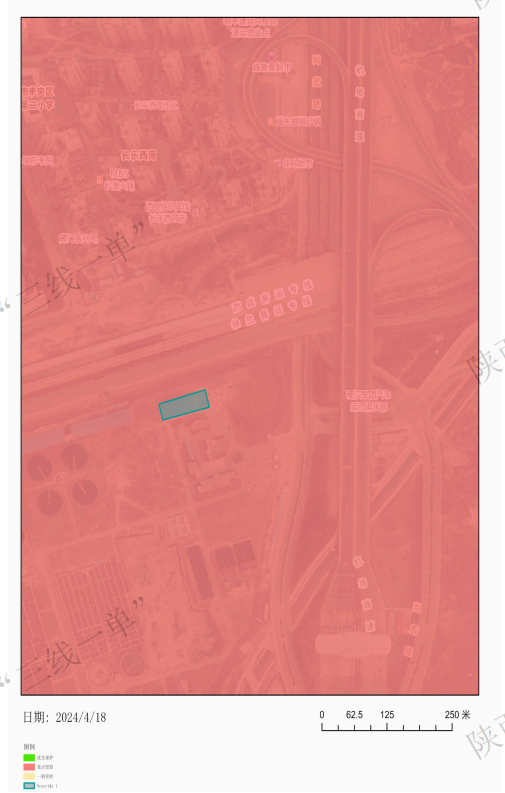 一表：本项目对照《西安市人民政府关于印发“三线一单”生态环境分区管控方案的通知》（市政发〔2021〕22号）中附件3“西安市生态环境分区管控准入清单”，本项目与西安市“三线一单”生态环境分区管控符合性分析见表1-1。表1-1   本项目范围涉及的生态环境管控单元准入清单一说明：根据上表及本项目在陕西省“三线一单”生态环境管控单元对照分析报告图（附图6），本项目位于西安市未央区重点管控单元内，符合“三线一单”重点管控分区的各项要求。本项目“三线一单”生态环境管控单元对照分析报告详见附件5。3、与相关环保政策符合性分析本项目与相关规划、政策的相符性分析见表1-2。表1-2   本项目与相关规划、政策符合性分析4、选址合理性分析（1）项目建设地点位于陕西省西安市未央区朱宏路北段第四污水处理厂，已取得相关环保手续，用地性质为“工业用地”。项目北侧为尚耕路，东侧、西侧、南侧均为厂区道路及绿化。（2）项目所在区域PM2.5、PM10和O3年均质量浓度值浓度均高于国家环境空气质量二级标准，属不达标区。根据工程分析，针对项目可能产生的各种污染提出了防治措施，严格实施环评提出的各项措施后，废气、废水及噪声均能达标排放，固体废物做到了合理处置；从环境影响角度分析对周围环境造成的影响小。（3）项目选址周围无重点保护野生动植物分布，也不涉及风景名胜区、自然保护区、永久基本农田、文物保护单位、饮用水水源地等敏感区域。综上所述，本项目对各项污染物均采取了相应的环保措施，可做到达标排放或妥善处置，对周围环境影响较小，因此，从环境保护角度分析，本项目选址合理。5、平面布置合理性分析本项目根据“分布合理、工艺流畅、物流短捷、突出环保”的原则，结合用地条件及生产工艺，综合考虑环保、消防、卫生等要求，对各检验室布置进行统筹安排。本项目位于陕西省西安市未央区朱宏路北段第四污水处理厂，主要包括各个检验室等。本项目距离较近的敏感点为北侧263m外的长乐西苑，排气筒安置在距离敏感点较远的位置，降低对敏感点的影响。项目总体上做到按检验室分区，系统分明，布置整齐合理。1、产业政策相符性分析根据《产业结构调整指导目录（2024年本）》，经查阅本项目不属于其中规定的鼓励类、限制类和淘汰类项目。根据《产业结构调整方向暂行规定》中第十一条“不属于鼓励类、限制类和淘汰类，且符合国家有关法律、法规规定的，为允许类”规定。经查阅，本项目不属于《市场准入负面清单（2022年版）》中禁止或许可准入类；本项目已取得西安市未央区发展和改革委员会关于本项目下发的陕西省企业投资项目备案确认书，项目代码为2404-610112-04-01-620317，备案文件见附件2。综上，本项目符合相关产业政策。2、“三线一单”符合性分析根据《西安市“三线一单”生态环境分区管控方案》，以及本项目在陕西省“三线一单”数据应用管理平台对比分析报告，本项目位于西安市生态环境管控单元中的重点管控单元。一图：本项目在西安市“三线一单”管控单元中空间冲突分析见下图。一表：本项目对照《西安市人民政府关于印发“三线一单”生态环境分区管控方案的通知》（市政发〔2021〕22号）中附件3“西安市生态环境分区管控准入清单”，本项目与西安市“三线一单”生态环境分区管控符合性分析见表1-1。表1-1   本项目范围涉及的生态环境管控单元准入清单一说明：根据上表及本项目在陕西省“三线一单”生态环境管控单元对照分析报告图（附图6），本项目位于西安市未央区重点管控单元内，符合“三线一单”重点管控分区的各项要求。本项目“三线一单”生态环境管控单元对照分析报告详见附件5。3、与相关环保政策符合性分析本项目与相关规划、政策的相符性分析见表1-2。表1-2   本项目与相关规划、政策符合性分析4、选址合理性分析（1）项目建设地点位于陕西省西安市未央区朱宏路北段第四污水处理厂，已取得相关环保手续，用地性质为“工业用地”。项目北侧为尚耕路，东侧、西侧、南侧均为厂区道路及绿化。（2）项目所在区域PM2.5、PM10和O3年均质量浓度值浓度均高于国家环境空气质量二级标准，属不达标区。根据工程分析，针对项目可能产生的各种污染提出了防治措施，严格实施环评提出的各项措施后，废气、废水及噪声均能达标排放，固体废物做到了合理处置；从环境影响角度分析对周围环境造成的影响小。（3）项目选址周围无重点保护野生动植物分布，也不涉及风景名胜区、自然保护区、永久基本农田、文物保护单位、饮用水水源地等敏感区域。综上所述，本项目对各项污染物均采取了相应的环保措施，可做到达标排放或妥善处置，对周围环境影响较小，因此，从环境保护角度分析，本项目选址合理。5、平面布置合理性分析本项目根据“分布合理、工艺流畅、物流短捷、突出环保”的原则，结合用地条件及生产工艺，综合考虑环保、消防、卫生等要求，对各检验室布置进行统筹安排。本项目位于陕西省西安市未央区朱宏路北段第四污水处理厂，主要包括各个检验室等。本项目距离较近的敏感点为北侧263m外的长乐西苑，排气筒安置在距离敏感点较远的位置，降低对敏感点的影响。项目总体上做到按检验室分区，系统分明，布置整齐合理。1、产业政策相符性分析根据《产业结构调整指导目录（2024年本）》，经查阅本项目不属于其中规定的鼓励类、限制类和淘汰类项目。根据《产业结构调整方向暂行规定》中第十一条“不属于鼓励类、限制类和淘汰类，且符合国家有关法律、法规规定的，为允许类”规定。经查阅，本项目不属于《市场准入负面清单（2022年版）》中禁止或许可准入类；本项目已取得西安市未央区发展和改革委员会关于本项目下发的陕西省企业投资项目备案确认书，项目代码为2404-610112-04-01-620317，备案文件见附件2。综上，本项目符合相关产业政策。2、“三线一单”符合性分析根据《西安市“三线一单”生态环境分区管控方案》，以及本项目在陕西省“三线一单”数据应用管理平台对比分析报告，本项目位于西安市生态环境管控单元中的重点管控单元。一图：本项目在西安市“三线一单”管控单元中空间冲突分析见下图。一表：本项目对照《西安市人民政府关于印发“三线一单”生态环境分区管控方案的通知》（市政发〔2021〕22号）中附件3“西安市生态环境分区管控准入清单”，本项目与西安市“三线一单”生态环境分区管控符合性分析见表1-1。表1-1   本项目范围涉及的生态环境管控单元准入清单一说明：根据上表及本项目在陕西省“三线一单”生态环境管控单元对照分析报告图（附图6），本项目位于西安市未央区重点管控单元内，符合“三线一单”重点管控分区的各项要求。本项目“三线一单”生态环境管控单元对照分析报告详见附件5。3、与相关环保政策符合性分析本项目与相关规划、政策的相符性分析见表1-2。表1-2   本项目与相关规划、政策符合性分析4、选址合理性分析（1）项目建设地点位于陕西省西安市未央区朱宏路北段第四污水处理厂，已取得相关环保手续，用地性质为“工业用地”。项目北侧为尚耕路，东侧、西侧、南侧均为厂区道路及绿化。（2）项目所在区域PM2.5、PM10和O3年均质量浓度值浓度均高于国家环境空气质量二级标准，属不达标区。根据工程分析，针对项目可能产生的各种污染提出了防治措施，严格实施环评提出的各项措施后，废气、废水及噪声均能达标排放，固体废物做到了合理处置；从环境影响角度分析对周围环境造成的影响小。（3）项目选址周围无重点保护野生动植物分布，也不涉及风景名胜区、自然保护区、永久基本农田、文物保护单位、饮用水水源地等敏感区域。综上所述，本项目对各项污染物均采取了相应的环保措施，可做到达标排放或妥善处置，对周围环境影响较小，因此，从环境保护角度分析，本项目选址合理。5、平面布置合理性分析本项目根据“分布合理、工艺流畅、物流短捷、突出环保”的原则，结合用地条件及生产工艺，综合考虑环保、消防、卫生等要求，对各检验室布置进行统筹安排。本项目位于陕西省西安市未央区朱宏路北段第四污水处理厂，主要包括各个检验室等。本项目距离较近的敏感点为北侧263m外的长乐西苑，排气筒安置在距离敏感点较远的位置，降低对敏感点的影响。项目总体上做到按检验室分区，系统分明，布置整齐合理。建设内容1、工程内容及规模项目名称：西安润诚环境检测技术有限公司环境检测实验室项目建设地点：陕西省西安市未央区朱宏路北段第四污水处理厂建设性质：新建建设单位：西安润诚环境检测技术有限公司建设内容：本项目位于西安市第四污水处理厂实验楼，占地面积1000平方米，包含理化室、微生物室、原子吸收室等；主要购置离子色谱仪、气相色谱仪、生化培养箱、检验筛、水质测定仪等检验设备，进行水和废水、大气、噪声等的相关检测。总投资：300万元，全部为企业自筹。企业在办理陕西省企业投资项目备案确认书过程中，项目厂房为西安市第四污水处理厂已建成实验楼，不是为自建，备案审批单位建设性质从厂房考虑定为其他；从环境影响角度，本项目在空置厂房建设，不存在原有环境污染，故本次环评建设性质按新建。（1）地理位置本项目位于陕西省西安市未央区朱宏路北段第四污水处理厂，厂房所在地中心坐标为E108°54′42.990″，N34°22′13.055″，具体地理位置见附图1。本项目北侧为尚耕路，东侧、西侧、南侧均为厂区道路及绿化，具体四邻关系见附图。（2）工程内容本项目位于西安市第四污水处理厂实验楼，占地面积1000平方米。项目建设内容详见表2-1。表2-1   建设项目组成（3）检测内容本项目利用西安市第四污水处理厂内已建成实验楼进行建设，不新建建筑物，实验室占地面积1000m2。项目检测内容包括六大类：水和废水、大气、固体废物、实验室用水、水处理剂、噪声；具体检测项目见下表。表2-2   项目主要检测项目（4）主要原辅材料及燃料的种类和用量项目主要原材料及燃料用量见表2-3。表2-3   项目主要原辅材料一览表项目主要耗能情况见下表。表2-4   本项目能源消耗一览表本项目涉及的化学品种类较多，本次评价根据使用化学品的危险性、易产生污染性和用量，对本项目涉及的主要化学品性质列举如下表：表2-5   主要主要原辅材料理化性质一览表（5）主要工艺设备本项目主要设备清单见下表2-6。表2-6   主要生产设备清单2、公用工程（1）给水本项目用水主要为员工生活用水、实验用水、清洗用水、清洁用水等，均由市政给水管网统一供给。①生活用水：本项目劳动定员15人，厂区不提供食宿，年工作时间250d。员工办公生活用水量参照《行业用水定额》（DB61/T943-2020），按照通用值25m3/（人·a）计，则员工生活用水量1.5m3/d（375m3/a）。②纯水制备用水：项目样品处理、试剂配制、生化仪等均需使用纯水，根据建设单位提供资料，纯水用量为0.15m3/d（37.5m3/a），纯水制备效率按75%计，新鲜水用水量为0.2m3/d（50m3/a）。③清洗用水：项目实验过程中实验设备、仪器和玻璃器皿等需进行清洗，以便下一个实验能够顺利进行。根据企业提供的资料，本项目清洗用水量为0.5m3/d（125.5m3/a）。④清洁用水：项目每周需对实验平台、地面等进行清洁，清洁用水为自来水，根据建设单位提供的资料，每次用水量为3m3，则项目清洁用水为0.43m3/d（107.57m3/a）。综上，本项目新鲜用水为2.63m3/d（658.07m3/a）。（2）排水项目排水主要为生活污水、清洗废水、清洁废水及纯水制备废水。①生活用水：生活污水产生量按照新鲜用水量的80%计算，则废水产生量为1.2m3/d（300m3/a）。②纯水制备废水：根据建设单位提供资料，纯水制备废水产生量为0.05m3/d（12.5m3/a）。③清洗废水：根据建设单位提供资料，清洗废水排放量按总用水量的95%计，则清洗废水量为119.225m3/a，其中初次清洗废水量约占清洗废水量的4%，初次清洗废水量约为4.769t/a，该部分废液作为危废处置，剩余清洗废水产生量为0.456m3/d（114.456m3/a）。④清洁废水：根据建设单位提供资料，项目清洁废水量按用水量的95%计，则废水产生量为0.409m3/d（102.534m3/a）。项目生活污水经化粪池处理后与纯水制备废水、清洗废水、清洁废水依托管网进入西安市第四污水处理厂。具体用水及排水情况见下图及下表。表2-7   本项目用水及排水情况一览表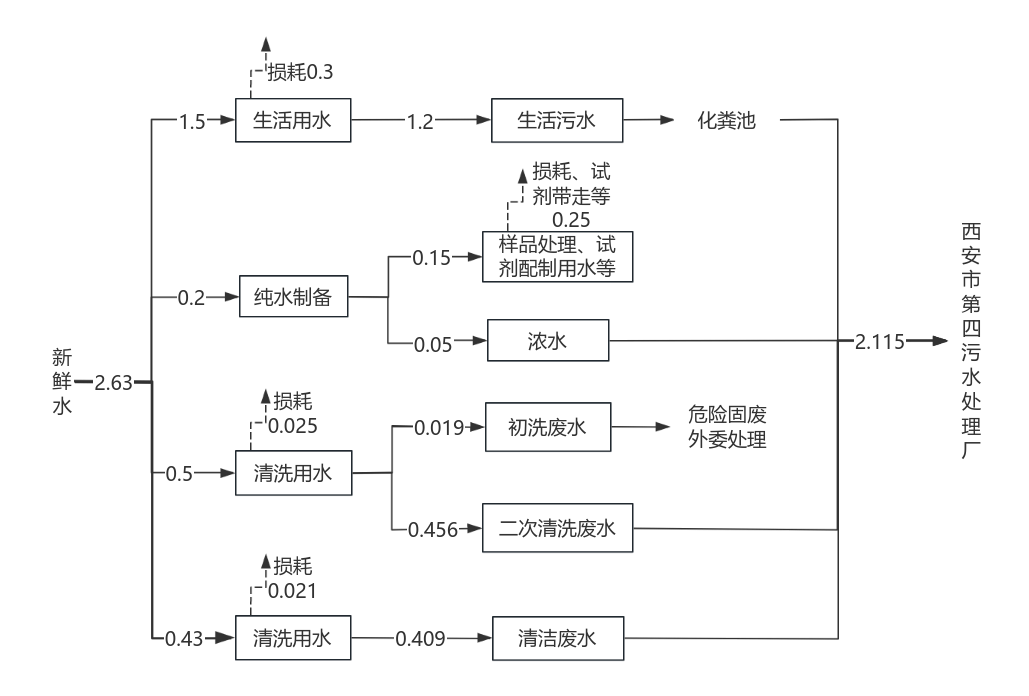 图2-1   本项目给排水平衡图（m3/d）（3）供电项目供电电源由市政电网接入。（4）采暖及制冷办公室采用分体式空调采暖、制冷。3.劳动定员及工作制度项目劳动定员15人，每天工作1班，每班工作8h，年工作250天。工艺流程和产排污环节一、运营期工艺流程本项目从事环境监测和质检技术服务。环境检测包括环境质量监测和污染源监测。其中地表水、废水、固废、大气、土壤、污泥等需要进行现场采样后，送至实验室进行分析检测。本项目产生的污染物主要为实验废液、实验固废、少量废气以及员工生活污水和办公垃圾。项目实验样品分为液态、气态和固态三类，实验均按照国家相关监测标准进行。实验方案见下图。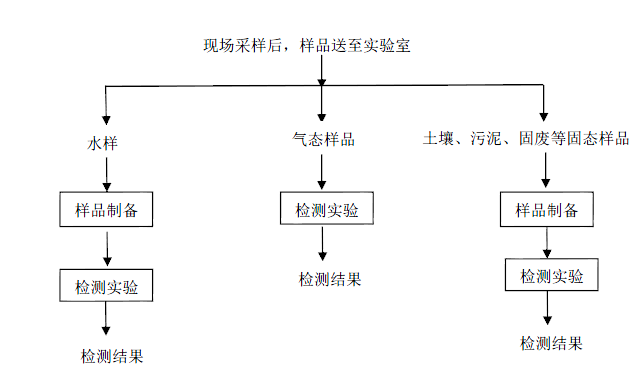 图2-2   项目运营期工艺流程图示（1）气相色谱室、光谱室、红外室、消解室等检验①样品接收准备仪器：根据检验过程所需准备或组装检验仪器。样品制备：样品制备人员根据来样不同进行预处理。样品制备环节产生化学品外包装材料，化学品外包装材料属于一般固废，收集后由环卫清运。②称量将样品精确定量称量，以备后续前处理检验。化学品残渣属于危险废物，委托有资质单位处置。③前处理检验人员根据检验标准对样品进行浸泡、萃取、提纯、滴定等前处理。该工序针对不同检验需使用水、有机、无机药剂进行前处理。④定容：上步样品根据实验仪器的要求进行定容。⑤仪器分析：定容后的样品经消解室、气相色谱仪、光谱室、综合理化检验仪器分别进行分析和实验。其中前三种检验主要用以上仪器进行数据的分析和实验，使用药剂量较少（主要用到有机、无机药剂）；综合理化检验仪器分析环节不仅需要使用仪器实验和分析数据，且需要使用的药剂量较多（主要用到有机、无机药剂），进行滴定、调整pH等，以便得到可用数据。以上检验基本上在通风厨内完成。前处理、定容和仪器分析环节为废气的主要产生环节。检验过程中酸性废气通过引风装置收集后经SDG酸雾吸附箱处理后与有机废气一同经活性炭吸附装置处理后经17m高排气筒排放。⑥数据处理：对分析结果进行数据处理，得出实验结果，提供给委托方。⑦检验结束后，进行检验废渣、检验废液的集中收集、处置，检验仪器的清洗。该工序产生固体废物和废水。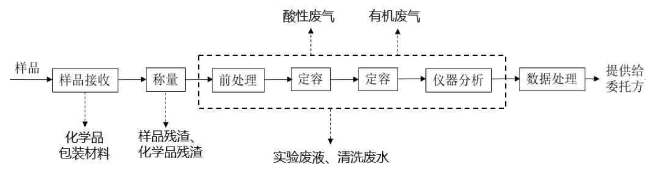 图2-3   气相色谱室、光谱室、红外室、消解室实验室工艺流程及产污图1）水样的检测流程对水样等液态样本，先利用温度计、pH计测定其物理指标，再根据不同检测要求，将样品进行消解或萃取等前处理，最后利用ICP仪器测定相应指标。水样检测的产污分析：项目在水样的检验过程中将产生实验沉淀物、废弃药剂（废液）、实验器具的清洗废水和多余的废弃水样、药品包材。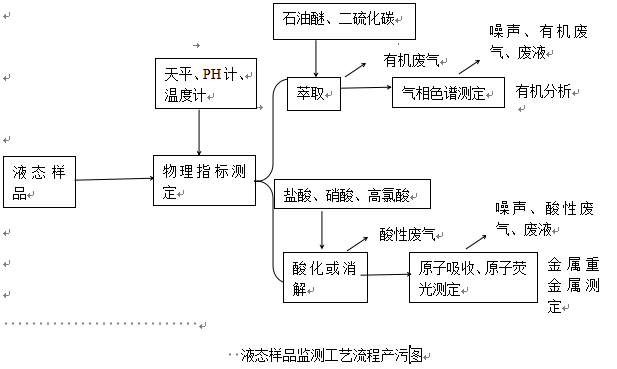 图2-4   水样监测工艺流程及产污图2）气样的检测流程对于气态样本，利用气袋、滤膜、滤筒及吸附剂采集，运回实验室后，利用溶剂解析、热解析和消解等前处理，最后利用分光光度、ICP、原子荧光、气相色谱等仪器测定相应指标。气样检测的产污分析：项目在气态样化验过程中将产生试验后的废弃药剂（废液）、器具的清洗废水、药品包材。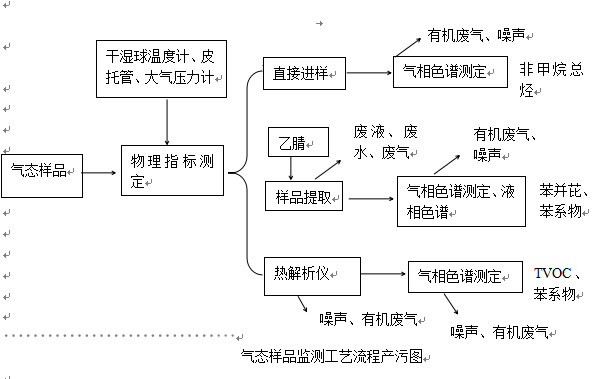 图2-5   气态样品的检测工艺流程及产污图3）固体废物的检测流程对于固体废物等固态样本，先进行破碎、研磨、烘干、浸出等处理，再根据测量要求进行不同的前处理工序，最后利用PH计、天平等进行相关指标测定。固废检测的产污分析：项目在固态样化验过程中将产生试验后的废液、器具的清洗废水和多余的样品、药品包材。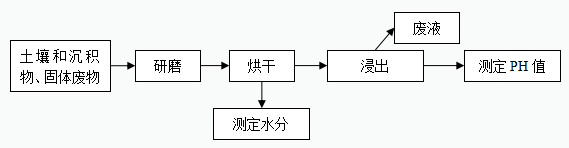 图2-6   固体废物的检测工艺流程及产污图4）生物检测项目检测流程进行监测的微生物样本，均根据样本情况进行稀释，然后根据不同测定项目用不同培养基进行培养，最后进行菌落计数。生物检测项目的产污分析：项目在生物检测过程中将产生试验后的废液、器具的清洗废水和多余的物样、药品包材。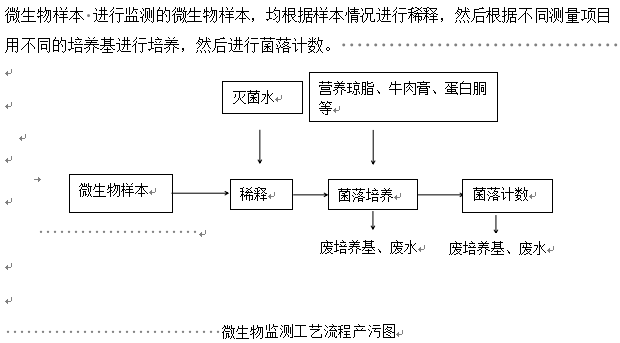 图2-7   生物检测项目工艺流程及产污图5）噪声对于工业噪声、厂界噪声、城市环境噪声、交通噪声、建筑施工噪声、社会生活噪声等，利用多功能声级计、多功能噪声分析仪、声校准器等仪器进行测定。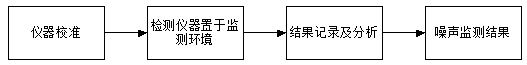 图2-8   声环境检测流程图6）其他产污工序纯水制备：项目设置纯化水机对生产用水进行净化，采用“预处理+反渗透+纯化”制备工艺，纯化水用于项目实验室样品配置等。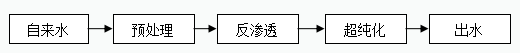 图2-9   纯水机制备纯水工艺流程图地面清洁：项目实验室每天工作结束时对实验室打扫干净后，再使用拖布清洁，清洗拖布的废水不含特殊污染物，与生活污水水质类似。办公生活：项目设置办公区，不设置食堂、住宿。产污分析：将产生地面清洁废水、生活污水和生活垃圾。与项目有关的原有环境污染问题本项目为新建项目，位于陕西省西安市未央区朱宏路北段第四污水处理厂实验楼。（1）西安市第四污水处理厂相关环保手续西安市第四污水处理厂位于西安市北三环以北，机场高速以西，长大南路以南区域，占地面积561.62亩，主要服务范围为老城区及东郊太华路以西至漕运明渠，北三环以南区域，部分草滩生态园区域及漕运明渠以东北三环沿线区域，服务面积约89km2，服务人口99.8万。2002年2月6日取得了《西安市城市环境综合治理工程环境影响报告书》的批复，2013年12月20日进行了竣工环保验收。（2）与项目有关的原有环境污染问题根据现场踏勘，目前实验楼一楼空置，未安装相关检验设备，无原有环境污染问题。区域环境质量现状1、环境空气质量（1）基本污染物根据环境影响评价技术导则大气环境（HJ2.2-2018），基本污染物环境质量现状数据优先采用国家或地方生态环境主管部门公开发布的评价基准年环境质量公告或环境质量报告中的数据或结论。本项目位于陕西省西安市未央区朱宏路北段第四污水处理厂，根据大气功能区划，项目所在地为二类功能区，环境空气质量标准执行《环境空气质量标准》（GB3095-2012）二级标准要求。本项目空气环境质量现状引用《2023年12月及1~12月全省环境空气质量状况环保快报》（陕西省生态环境厅办公室，2024年1月19日发布）中空气常规六项污染物监测结果，对区域环境空气质量现状进行分析，统计结果见下表。表3-1   本项目所在地达标区判定情况一览表（单位：μg/m3）环境空气常规六项指标中，SO2年平均质量浓度、NO2年平均质量浓度、CO第95百分位浓度达到《环境空气质量标准》（GB3095-2012）二级标准要求，PM2.5年平均质量浓度、PM10年平均质量浓度、O3第90百分位浓度超过《环境空气质量标准》（GB3095-2012）二级标准要求。根据《环境影响评价技术导则 大气环境》（HJ2.2-2018），城市环境空气质量达标情况评价指标为SO2、NO2、PM10、PM2.5、CO、O3，六项污染物年评价指标全部达标即为城市环境空气质量达标。因此，本项目所在区域属于不达标区域。（2）其他污染物本项目引用《中航金属材料理化检测科技有限公司西安检测中心设备购置项目》（GYJC2021000201），监测因子取本项目特征污染因子非甲烷总烃、硫酸雾、氯化氢，监测时间为2021年12月22日~24日，连续3天，监测报告见附件。排放国家、地方环境空气质量标准中有标准限值要求的特征污染物时，引用建设项目周边5千米范围内近3年的现有监测数据。本项目距离“中航金属材料理化检测科技有限公司”较近，监测点位于本项目南侧4300m，监测时间为2021年12月，因此引用的监测数据具有合理性和时效性。①监测点位1#监测点位：中航金属材料理化检测科技有限公司西安检测中心设备购置项目敏感点瑞泰·卡地亚小区监测点位与本项目位置关系、距离见下表。项目所在区域年主导风向为东北风。表3-2   监测点位与本项目情况一览表②监测项目监测项目：非甲烷总烃、硫酸雾、氯化氢③监测时间和频次表3-3   大气监测因子和监测项目④监测方法及分析方法各污染物的监测分析方法及其最低限见下表。表3-4   环境空气监测项目及分析方法一览表⑤监测结果表3-5   环境空气质量监测结果从以上监测结果可知，项目所在地环境空气非甲烷总烃满足参照执行的《大气污染物排放标准详解》中小时质量标准推荐值的要求。2、声环境现状监测本项目位于陕西省西安市未央区朱宏路北段第四污水处理厂，北侧为尚耕路，南侧、西侧、东侧为污水处理厂道路，声环境质量现状良好。厂界外50m范围内无声环境保护目标。3、生态环境本项目位于已建成的实验楼内，地面已采用混凝土硬化处理，不新增用地，无需进行生态现状调查。4、地下水、土壤环境根据《建设项目环境影响报告表编制技术指南（污染影响类）（试行）》，地下水、土壤环境原则上不开展环境质量现状调查。建设项目存在土壤、地下水环境污染途径的，应结合污染源、保护目标分布情况开展现状调查以留作背景值。本项目在已建好的厂房安装设备，厂房地面已全部采用混凝土硬化处理，无裸露土壤，不存在监测条件；危废贮存库后期按照要求进行建设，采取防渗措施；经上述措施后不存在土壤及地下水环境污染途径，故不需开展现状调查。环境保护目标根据环境敏感因素的界定原则，经调查，本地区不属于特殊保护区、社会关注区、生态脆弱区和特殊地貌景观区；经实地调查了解，评价区内也无重点保护文物、古迹、植物、动物及人文景观等。厂界外500m范围内不涉及地下水集中式饮用水水源和热水、矿泉水、温泉等特殊地下水水资源；项目位于陕西省西安市未央区朱宏路北段第四污水处理厂，不涉及生态环境保护目标。本项目厂界外50m范围内无声环境保护目标；500m范围内大气环境保护目标见下表。表3-6   主要环境保护目标一览表污染物排放控制标准废气排放标准施工扬尘执行《施工厂界扬尘排放限值》（DB61/1078-2017）的相关规定.。表3-7   施工期废气排放标准     单位：mg/m3本项目主要为检验检疫服务，运营期非甲烷总烃有组织及厂界无组织、氯化氢、硫酸雾排放执行《大气污染物综合排放标准》（GB16297-1996）表2排放标准限值要求，厂区内无组织排放执行《挥发性有机物无组织排放控制标准》（GB37822-2019）中的表A.1中的特别排放限值，具体标准值见表3-8。表3-8   运营期废气排放标准2、废水排放标准废水排放执行《污水综合排放标准》（GB8978-1996）三级标准及《污水排入城镇下水道水质标准》（GB/T31962-2015）中的A等级标准，具体标准值见表3-9。表3-9   废水污染物排放标准3、噪声排放标准施工期噪声执行《建筑施工场界环境噪声排放标准》（GB12523-2011）中有关规定；运营期环境噪声执行《工业企业厂界环境噪声排放标准》（GB12348-2008）中2类及4类标准。表3-10   工业企业厂界环境噪声排放标准    单位：dB（A）4、固废排放标准一般工业固体废物参照《一般工业固体废物贮存和填埋污染控制标准》（GB18599-2020），贮存应满足相应防渗漏等环境保护要求；危险废物贮存《危险废物贮存污染控制标准》（GB18597-2023）、《危险废物识别标志设置技术规范》(HJ 1276-2022)中的相关规定。总量控制指标根据《“十四五”节能减排综合工作方案》，我国“十四五”期间对COD、氨氮、VOCS、NOX这4种污染物实行排放总量控制，实施重点行业挥发性有机物总量控制。结合本项目特点，生活污水经化粪池处理后与生产废水政管网排入西安市第四污水处理厂，本项目总量控制指标为：施工期环境保护措施1、施工期废气防治措施项目施工期主要为车间设备安装，施工过程中主要产生少量的粉尘、噪声和固废及施工人员生活污水。项目施工期较短，施工量较小，施工结束后污染也随之消失，对环境影响较小。1、施工期废气防治措施项目施工期产生的废气主要为设备安装产生的少量扬尘等。根据《陕西省大气污染防治条例》、《西安市大气污染防治条例》、中共陕西省委 陕西省人民政府关于印发《陕西省大气污染治理专项行动方案（2023-2027年）》的通知、中共西安市委 西安市人民政府关于印发《西安市大气污染治理专项行动方案（2023-2027年）》的通知采取有效措施，严格控制施工过程中扬尘污染。同时提出以下措施：（1）设备安装阶段会产生少量粉尘，应加强室内通风，减轻对室内空气环境的影响，可满足《施工场界扬尘排放限值》（DB61/1078-2017）中相关标准；（2）施工现场必须设置固定垃圾存放点，垃圾应分类集中堆放并覆盖，及时清运，严禁焚烧、下埋和随意丢弃。2、施工期废水防治措施施工期污水主要是施工人员产生的生活污水，污水中主要污染因子为COD、BOD5、SS、氨氮等，生活污水依托租赁厂房所在园区化粪池。3、施工期噪声防治措施项目施工期噪声主要为电钻、电锯、电锤等产生的设备噪声。为减少施工噪声对环境的影响，要求建设单位在工程施工期采取以下噪声控制措施：（1）合理安排施工方式，控制噪声环境污染；（2）严格操作规程，加强施工机械管理，降低人为噪声影响；（3）施工尽量采用噪声较低的生产设备，并加强维修保养。采取有效的隔声、减振、消声措施，降低噪声级；（4）建设单位合理安排施工时间，夜间（22:00~06:00）禁止施工。4、施工期固体废物防治措施本项目施工期固体废物主要为废设备包装材料、施工人员的生活垃圾。设备安装产生的废旧包装材料，收集后运往城建部门指定地点；施工人员生活垃圾分类收集后，交由环卫部门统一清运处理。运营期环境影响和保护措施1、废气运营期产生的废气主要为硫酸雾、氯化氢及有机废气。（1）废气污染物产排情况根据源强核算，项目废气产排情况见表4-1。表4-1   项目废气产排情况一览表运营期环境影响和保护措施（2）污染物源强核算依据1）有机废气本项目有机废气主要来源于实验检测过程中有机溶剂的挥发，有机溶剂主要包括乙醇等，项目产生的有机废气总量以非甲烷总烃计，项目年工作250天，每天使用有机溶剂的有效时间合计约为2h。根据建设单位提供资料，项目共使用有机溶剂总量为10L/a、0.008kg/a，实验过程中间断性挥发产生的有机废气按最不利影响考虑，即100%挥发，则项目有机废气的产生量为0.008kg/a。2）酸雾项目预处理室所使用的硫酸、盐酸等通常情况下保存在密封容器中，除取样产生的少量挥发外，主要产生环节为实验过程挥发的硫酸雾、氯化氢，由于本项目无源强核算技术指南和排污许可证申请与核发技术规范要求，故本项目参考《环境统计手册》中公式计算酸雾产生情况：Gz=M(0.000352+0.000786V）P·F式中：Gz—液体的蒸发量，g/h；M—液体的分子量，98、36；V—蒸发液体表面上的空气流速，m/s，通风柜内的空气流速一般可 0.6~0.8，拟建项目取最大值0.8；P—相应于液体温度下的空气中的蒸汽分压力，mmHg。查表当液体重量浓度30%时，140℃下的蒸汽分压力为108.3mmHg；F—液体蒸发面的表面积，最大约0.1m2；项目硫酸使用平均浓度为30%，加热温度一般为140℃左右，根据计算可知，硫酸每小时产生的蒸发量为1.04g/h，项目年工作250天，涉硫酸实验时间按每日最多5h计，则硫酸雾产生量为1.3kg/a。实验室使用的盐酸一般是浓盐酸，通常保存在密封容器中，仅在使用时配置成为较低浓度的盐酸，项目盐酸一般使用最大浓度为30%，使用温度最高在40℃。根据计算可知，每小时产生的蒸发量为0.38g/h，项目年工作250天，涉酸实验时间按每日最多3h计，则氯化氢产生量为0.285kg/a。本项目预处理室设置通风橱2套，样品预处理过程中产生的酸雾经2套SDG酸雾吸附箱吸附处理后与有机废气非甲烷总烃引至一套二级活性炭吸附装置处理后通过17m高排气筒排放，配套的活性炭吸附装置风机风量为8397-15632m3/h，按8300m3/h计。根据陕西省生态环境厅关于印发《陕西省排污许可制支撑空气质量持续改善实施方案》的通知（有效）（陕环发〔2023〕59号）中文件“《陕西省大气主要污染物许可排放量及实际排放量核定方法》”中“表1 VOCs废气收集集气效率参考值”可知，废气收集类型不同，有不同的集气效率。本项目运营过程中熔融有机废气为包围型集气设备，在不影响生产的情况下，四周可加装软帘，提高收集效率，敞开面控制风速不小于0.5m/s，根据“表4.5-1 废气收集集气效率参考值”，本项目综合考虑收集效率按80%计，SDG酸雾吸附箱对酸雾去除效率按90%计，活性炭吸附装置对非甲烷总烃处理效率按60%计，则非甲烷总烃有组织产生量为0.006kg/a，有组织排放量为0.003kg/a，无组织排放量为0.002kg/a；硫酸雾有组织产生量为1.040kg/a，有组织排放量为0.104kg/a，无组织排放量为0.260kg/a；氯化氢有组织产生量为0.228kg/a，有组织排放量为0.023kg/a，无组织排放量为0.057kg/a。（3）废气排放口设置情况本项目共设置1个排放口。根据建设单位提供资料，项目采用密闭车间，预处理室设置通风橱2套，样品预处理过程中产生的酸雾经2套SDG酸雾吸附箱吸附处理后与有机废气非甲烷总烃引至一套二级活性炭吸附装置处理后通过17m高排气筒排放。排放口具体情况见下表。表4-2   项目废气排放口设置情况（4）废气达标排放及影响分析根据建设单位提供资料，项目采用密闭车间，预处理室设置通风橱2套，样品预处理过程中产生的酸雾经2套SDG酸雾吸附箱吸附处理后与有机废气非甲烷总烃引至一套二级活性炭吸附装置处理后通过17m高排气筒排放，满足《大气污染物综合排放标准》（GB16297-1996）表2排放标准限值要求。参考《排放源统计调查产排污核算方法和系数手册》，活性炭吸附为非甲烷总烃可行的处理措施，因此该处理措施可行。SDG吸附剂是一种比表面积较大的固体颗粒状无机物，当被净化气体中的酸气扩散运动到达SDG吸附剂表面吸附力场时，便被固定在其表面上,然后与其中活性成分发生化学反应，生成一种新的中性盐物质而存储于SDG吸附剂结构中。SDG吸附剂对酸气的净化是一个多功能的综合作用，除了一般的物理吸附外，还有化学吸附，粒子吸附，催化作用，化学反应等。工艺特点：可以对多种酸气同时存在时一次净化；可以达到较高的净化效率，并可根据用户的需求设计；使用维护较为简单方便；对环境条件无特殊要求，冬季不需做防冻处理；使用安全，无二次污染。酸性废气净化吸附箱是继碱液喷淋中和法和活性炭吸附法净化器后，治理多种含酸废气的一种新型干法吸收设备。它吸收效率高，不受使用环境限制，没有二次污染，应用范围广泛，主要治理：硝酸、硫酸、盐酸。亦可以治理硼酸、磷酸，实际应用证明其净化效率达95%以上，处理废气均达标排放。故本项目酸雾选择SDG酸雾吸附箱处理可行。（5）非正常情况污染排放项目非正常情况主要是停电或设备开停车、检修时，环保装置未提前开启，造成废气超标排放，以最不利情况下废气处理系统净化效率为零考虑，源强最大的时段废气排放1h对周围环境的影响，具体见下表。表4-3   非正常情况废气排放情况一览表防治措施：严格控制生产，装置开启时先运行废气处理系统，关闭时后停废气处理装置，避免开停时出现废气事故排放；加强废气处理设施的运营维护，定期检修，确保废气处理设施正常运行；当出现非正常排放时，建设单位应采取紧急处理措施，暂时停止生产，及时维修，直到生产设施或环保设施正常运转，坚决杜绝非正常排放。（6）排气筒设置合理性分析项目采用密闭车间，预处理室设置通风橱2套，样品预处理过程中产生的酸雾经2套SDG酸雾吸附箱吸附处理后与有机废气非甲烷总烃引至一套二级活性炭吸附装置处理后通过17m高排气筒排放。本项目共设置1根排气筒，根据《大气污染物综合排放标准》(GB16297-1996)表2中的要求，排气筒高度除须遵守表列排放速率标准值外，还应高出周围200m半径范围的建筑5m以上，不能达到该要求的排气筒，应按其高度对应的表列排放速率标准值严格50%执行。本项目厂房高度约12m（从地面计算），周围半径200m范围内最高建筑物为厂房，故按生产厂房、工艺等设置1根排气筒，排气筒高度为17m设置合理。（7）污染物许可排放量及类比排放量根据《陕西省生态环境厅关于解决企业申报污染物许可排放量与环评文件排放量不一致问题的通知》及《陕西省大气主要污染物许可排放量及实际排放量核定方法》，本项目需核算有组织、无组织废气类比排放量及许可排放量。根据《排污许可证申请与核发技术规范 总则》（HJ942-2018）中的方法进行核算。1）类比排放量类比法：指对比分析在原辅料及燃料成分、产品、工艺、规模、污染控制措施、管理水平等方面具有相同或类似特征的污染源，利用其相关资料，确定污染物浓度、废气量、废水量等相关参数进而核算污染物单位时间产生量或排放量，或者直接确定污染物单位时间产生量或排放量的方法。参考已建成的《西安久中生物科技有限公司研发中心实验室建设项目竣工环保验收监测报告》中的监测数据，DA001排气筒出口非甲烷总烃浓度为5.17mg/m3，运行工况为75%，风机风量为7200m3/h，运行时间为2000h，收集效率为85%，经计算满工况条件下非甲烷总烃产生量为0.291t/a；DA002排气筒出口非甲烷总烃浓度为5.65mg/m3，运行工况为71%，风机风量为7500m3/h，运行时间为2000h，收集效率为85%，经计算满工况条件下非甲烷总烃产生量为0.351t/a。参考已建成的《安徽德玉环保科技有限公司环保检验检测中心建设项目竣工环境保护验收监测报告表》中的监测数据，硫酸雾浓度为1.42mg/m3、氯化氢浓度为0.91mg/m3，经计算满工况条件下硫酸雾产生量为0.04t/a，氯化氢产生量为0.015t/a。上述项目与本项目原辅料、产品、工艺、污染控制措施基本一致，经类比，本项目非甲烷总烃产生量为0.0005kg/a，硫酸雾产生量0.72kg/a，盐酸雾产生量0.023kg/a。2）许可排放量①有组织许可排放量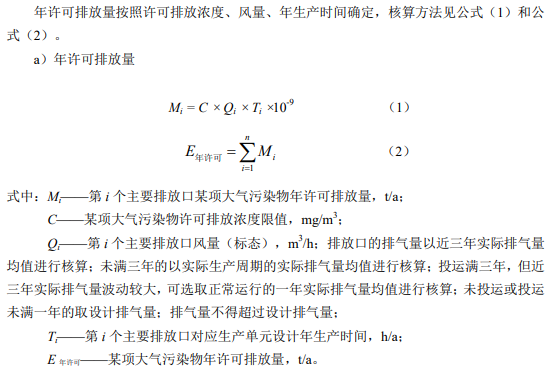 非甲烷总烃：M（DA001）=8300×120×500×10-9=0.498t/aE年许可=M（DA001）=0.498t/a硫酸雾：M（DA001）=8300×45×1250×10-9=0.467t/aE年许可=M（DA001）=0.467t/a氯化氢：M（DA001）=8300×100×750×10-9=0.0032t/aE年许可=M（DA001）=0.623t/a②无组织许可排放量非甲烷总烃：依据《陕西省排污许可制支撑空气质量持续改善实施方案》中（二）无组织排放规定：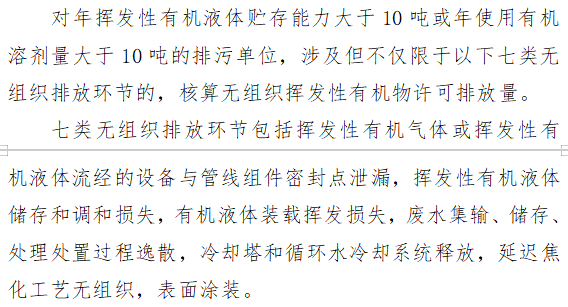 建设单位使用有机溶剂0.008kg/a，硫酸900kg/a，盐酸15kg/a，均不属于上述情况，故不适用于该实施方案“三、许可排放量核算方法中2.无组织排放中（2）挥发性有机物”的三种情况，同时《排污许可证申请与核发技术规范 总则》（HJ942-2018）中没有无组织废气非甲烷总烃、硫酸、盐酸许可排放量的核算方法，故不核算无组织废气许可排放量。综上所述，本项目非甲烷总烃类比排放量为0.0004kg/a，硫酸雾类比排放量为0.72kg/a，盐酸雾类比排放量为0.023kg/a；非甲烷总烃许可排放量为0.498t/a，硫酸雾类比排放量为0.467t/a，盐酸雾类比排放量为0.623t/a；许可排放量以污染物排放标准限值为基准，类比排放量为参考同类项目，受实际运营阶段生产工况、风机风量等各种因素影响较大。本项目环评文件中源强核算非甲总烃排放量为0.003kg/a，硫酸雾排放量为0.104kg/a，盐酸雾排放量为0.023kg/a，同时满足环境影响评价和排污许可管理要求。（8）废气监测计划根据本项目运营期各项污染物的污染特点及《排污单位自行监测技术指南 总则》（HJ819-2017）中的相关监测要求，制定了本项目废气运营期污染源与环境监测计划表，见下表。表4-4   运营期环境监测计划2、废水（1）废水排放情况项目废水主要为生活污水、纯水制备用水、清洗用水和清洁废水。生活污水产生量为1.2m3/d（300m3/a），纯水制备浓水产生量为0.05m3/d（12.5m3/a），清洗废水产生量为0.456m3/d（114.456m3/a），清洁废水产生量为0.409m3/d（102.534m3/a），生活污水经化粪池处理后与生产废水政管网排入西安市第四污水处理厂。（2）生产废水处理可行性分析参考《陕西康瑞安检测服务有限公司大健康研发检测项目》，该项目与本项目实验类型、原辅料用量基本一致，故生产废水中各污染物浓度基本一致，具有可类比性，则本项目各类污染物产排情况见下表：表4-5   废水污染物产排情况一览表根据核算，废水排放浓度完全满足《污水综合排放标准》（GB8978-1996）中的三级标准及《污水排入城镇下水道水质标准》（GB/T31962-2015）中A级标准，可达标排放。（3）依托污水处理厂的环境可行性评价根据现场了解，项目化粪池位于实验楼地下，容积为100m3，尚有余量约50m3，本项目排水量为1.2m3/d，余量足以接纳本项目生活污水，故本项目废水可依托该化粪池进行处理。西安市第四污水处理厂位于陕西省西安市绕城高速以北，尚宏路以西，占地面积605亩，分二期建设，一期工程于2008年10月底污水处理系统建成通水，2009年7月份转入正常生产运行，处理规模25万m3/d；扩建一期工程于2011年7月份开工建设，2012年9月份转正式运行，建成规模12.5万m3/d。扩建二期工程于2015年4月全面开工建设，2015月11月1日转试运行，目前总处理规模达到50万m3/d。采用厌氧/缺氧/好氧二级生物处理工艺（A2/O），出水经漕运明渠排至渭河，出水水质优于《城镇污水处理厂排放标准》一级A类标准，其主要指标已达到地表水IV类水质标准。本项目污水排水量较小，且位于污水处理站纳污范围内，因此，本项目污水处理依托西安市第四污水处理厂处理可行。污染源排放量核算结果及自查结果见下表。表4-6   废水类别、污染物及污染治理设施信息表（4）废水监测计划项目运营期废水监测计划见下表。表4-7   运营期废水监测计划3、噪声（1）噪声源强项目生产过程中各检测仪器等噪声源强较小，约为40dB(A)~50dB(A)，对环境的影响较小，高噪声源主要为车间内风机、泵等，根据建设单位提供资料及同类项目类比，源强约为85dB(A)，项目设备及噪声源强见表4-8。表4-8   项目主要设备噪声源强和距离（单位：dB（A））建设单位拟采取以下措施降低噪声影响：①选用低噪声设备：在满足项目生产工艺的前提下，尽可能选择先进、噪声低的生产设备，从源头降低噪声。②厂区内合理布局：将设备全部安置厂区车间内，在满足生产的前提下综合考虑，在厂区设备布置是考虑地形、声源方向性和设备噪声强弱等因素，进行合理布局以求进一步降低厂界噪声，将设备安置在厂区远离厂界的位置，充分利用厂内建筑物、墙壁的隔声作用，以减轻各类声源对周围环境的影响。③设备基础减振：设备在安装时，根据设备的自重及振动特性采用合适的隔振垫，以减轻由于设备自身振动引起的结构传声对周围环境产生的影响。④加强设备管理：加强设备的维护，确保设备处于良好的运转状态，杜绝因设备不正常运转时产生的高噪声现象；同时，规范生产过程中设备操作，避免操作设备不当产生的高噪声现象。（2）预测模型根据项目建设内容及《环境影响评价技术导则声环境》（HJ2.4-2021）的要求，项目环评采用的模型为《环境影响评价技术导则声环境》(HJ2.4.2021)附录A（规范性附录）户外声传播的衰减和附录B（规范性附录）中“B.1工业噪声预测计算模型”。采用的衰减公式为：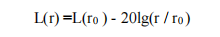 式中：L（r）——距离噪声源r处的声压级，dB（A）；r——预测点距离噪声源的距离，m；r0——参考位置距噪声源的距离，m。已知靠近声源处某点的倍频带声压级时，相同方向预测点位置的倍频带声压级可按下式计算：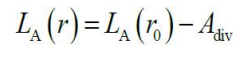 式中，——距声源r处的A声级，dB（A）；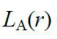 ——参考位置r0处的A声级，dB（A）；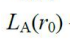 ——几何发散引起的衰减。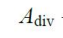 设第i个室外声源在预测点产生的A声级为LAi，在T时间内该声源工作时间为ti；第j个等效室外声源在预测点产生的A声级为LAj，在T时间内该声源工作时间为tj，则拟建工程声源对预测点产生的贡献值（Leqg）为：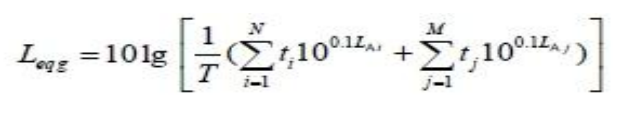 式中：Leqg——建设项目声源在预测点产生的噪声贡献值，dB；T——用于计算等效声级的时间，s；N——室外声源个数；ti——在T时间内i声源工作时间，s；M——等效室外声源个数；tj——在T时间内j声源工作时间，s。（3）噪声预测结果表4-9   工业企业噪声源强调查清单（室外声源）备注：以项目所在地厂区西南角为（0,0,0），距室内边界距离按最近距离计。厂界噪声影响预测结果见表4-10。表4-10   环境噪声影响预测结果表单位：dB（A）项目运营后，夜间不生产，选用低噪声设备的同时，加设减振垫等处理措施后，经过厂房隔声、距离衰减后厂界四周的噪声贡献值可以达到《工业企业厂界环境噪声排放标准》（GB12348-2008）中的2类及4类标准要求。（4）运营期噪声监测计划项目营运期噪声监测计划见表4-11。表4-11   运营期环境监测计划4、固体废弃物（1）固体废弃物产排情况本项目产生固废主要分为生产固废及生活垃圾。①生产固废项目生产固废主要为废包装材料、纯水制备固废、酸雾吸附材料、实验废液、初洗废水、废试剂瓶、废手套、废弃样本及废活性炭等。废旧包装材料主要为原辅料的包装材料等，根据建设单位提供资料，产生量为1.5t/a，收集后统一外售处理。根据《一般固体废物分类与代码》（GB/T39198-2020），属于废复合包装，代码为900-001-S17。项目纯水制备设备的过滤物质需要定期更换，更换频次为一年一次，更换过程会产生废过滤材料，根据设备厂家提供耗材的填充量以及每次的更换量进行核算产生量，纯水制备固废产生量0.2t/a，该部分固废由设备厂家过来更换，更换后由设备厂家回收处理。根据《一般固体废物分类与代码》（GB/T39198-2020），属于其他废物，代码为900-009-S59。项目废气酸雾处理时会产生一定量的废吸附材料，根据建设单位提供资料，废吸附材料产生量约0.8t/a，该部分固废由设备厂家过来更换，更换后由设备厂家回收处理。根据《一般固体废物分类与代码》（GB/T39198-2020），属于其他废物，代码为900-008-S59。项目实验过程及样品检验过程反应剩余的废酸、废碱和其他废试剂等，其属于危险废物，根据《国家危险废物名录（2021年版）》中规定，危废代码为HW49 900-047-49，本项目产生的实验废液量约1.8t/a，专用容器收集后暂存危废间，定期交由有资质单位处置。初洗废水产生量为4.769t/a，根据《国家危险废物名录（2021年版）》中规定，危废代码为HW49 900-047-49，专用容器收集后暂存危废间，定期交由有资质单位处置。项目实验过程产生的沾染化学品的废试剂瓶、废手套约1.5t/a，根据《国家危险废物名录（2021年版）》中规定，危废代码为HW49 900-041-49，暂存危废间，定期交由有资质单位处置。项目实验过程中会产生一定量废弃样本，根据建设单位提供资料，产生量约1.2t/a，属于危险废物，根据《国家危险废物名录（2021年版）中规定，危废代码为HW01 841-005-01，专用容器收集后暂存危废间，定期交由有资质单位处置。本项目废气处理时产生废活性炭，根据工程分析可知，有机废气处理量为0.003kg/a。本项目活性炭吸附装置装填量按1m3计，需每3个月更换一次，活性炭的密度为450~650kg/m3，本次按550kg/m3计，活性炭使用量为2.2t/a，废活性炭产生量为2.2t/a，属于危险废物（HW49非特定行业 烟气、VOCs治理过程（不包括餐饮行业油烟治理过程）产生的废活性炭，化学原料和化学制品脱色（不包括有机合成食品添加剂脱色）、除杂、净化过程产生的废活性炭，危废代码为900-039-49），暂存于危废贮存库，交由有资质单位统一处理。②生活垃圾本项目生活固废即生活垃圾。项目劳动定员15人，按每人每天产生生活垃圾0.5kg计，则生活垃圾产生量1.875t/a，分类收集后，由环卫部门定期清运。本项目各类固废产生量及利用处置方式见表4-12。表4-12   固体废物产生量及利用处置方式表4-13   项目危险废物分析结果汇总表（2）一般固废暂存建设及管理要求本项目一般固废主要为生活垃圾及废包装材料。生活垃圾建设单位根据《西安市生活垃圾分类管理办法》中规定，按要求将生活垃圾分为可回收物、有害垃圾、厨余垃圾、其他垃圾，分类投放，分类收集，再交由环卫部门统一清运处理。废包装材料为生产固废，主要成分为金属、塑料、纸箱等，统一收集至一般固废暂存区，随后进行处理。本项目一般固废暂存区位于车间内东南角，建筑面积7.524m2。本环评要求一般固废暂存区按《一般工业固体废物贮存与填埋控制标准》（GB18599-2020）要求建设，应有防渗漏、防火设施等。固废堆放期不应过长，并做好运输途中防泄漏、洒落措施。（3）危险废物暂存建设及管理要求项目新建危废贮存库建筑面积9.75m2，建设于大楼东侧楼梯下，用于危险废物的暂存。危废贮存间应按照《危险废物贮存污染控制标准》（GB18597-2023）中有关规定执行，危废间地面及墙裙设置防渗措施，设置双人双锁，张贴相关标识标牌，并签订危废合同；同时本项目产生的危险废物有一定挥发性，贮存时会产生VOCs，因此要求建设单位在危废贮存库上方设置集气装置，废气经收集后引至二级活性炭吸附处理后17m高DA001排气筒排放。本环评要求危废贮存库应按照要求进行建设，具体建设要求如下。产生、收集、贮存、利用、处置危险废物的单位应建造危险废物贮存设施或设置贮存场所，并根据需要选择贮存设施类型。贮存危险废物应根据危险废物的类别、数量、形态、物理化学性质和环境风险等因素，确定贮存设施或场所类型和规模。贮存危险废物应根据危险废物的类别、形态、物理化学性质和污染防治要求进行分类贮存，且应避免危险废物与不相容的物质或材料接触。贮存设施或场所、容器和包装物应按HJ1276要求设置危险废物贮存设施或场所标志、危险废物贮存分区标志和危险废物标签等危险废物识别标志。危险废物贮存除应满足环境保护相关要求外，还应执行国家安全生产、职业健康、交通运输、消防等法律法规和标准的相关要求。a贮存设施污染控制要求贮存设施应根据危险废物的形态、物理化学性质、包装形式和污染物迁移途径，采取必要的防漏、防渗、防腐以及其他环境污染防治措施。贮存设施应根据危险废物的类别、数量、形态、物理化学性质和污染防治等要求设置必要的贮存分区，避免不相容的危险废物接触、混合。贮存设施或贮存分区内地面、墙面裙脚、堵截泄漏的围堰、接触危险废物的隔板和墙体等应采用坚固的材料建造，表面无裂缝。贮存设施地面与裙脚应采取表面防渗措施；表面防渗材料应与所接触的物料或污染物相容，可采用高密度聚乙烯膜、钠基膨润土防水毯或其他防渗性能等效的材料。贮存的危险废物直接接触地面的，还应进行基础防渗，防渗层为至少2mm厚高密度聚乙烯膜等人工防渗材料（渗透系数不大于10-10cm/s），或其他防渗性能等效的材料。同一贮存设施宜采用相同的防渗、防腐工艺（包括防渗、防腐结构或材料），防渗、防腐材料应覆盖所有可能与废物及其渗滤液、渗漏液等接触的构筑物表面；采用不同防渗、防腐工艺应分别建设贮存分区。贮存设施应采取技术和管理措施防止无关人员进入。图4-1   危险废物标识要求b容器和包装物污染控制要求容器和包装物材质、内衬应与盛装的危险废物相容。针对不同类别、形态、物理化学性质的危险废物，其容器和包装物应满足相应的防渗、防漏、防腐和强度等要求。硬质容器和包装物及其支护结构堆叠码放时不应有明显变形，无破损泄漏。柔性容器和包装物堆叠码放时应封口严密，无破损泄漏。使用容器盛装液态、半固态危险废物时，容器内部应留有适当的空间，以适应因温度变化等可能引发的收缩和膨胀，防止其导致容器渗漏或永久变形。容器和包装物外表面应保持清洁。c贮存过程污染控制要求在常温常压下不易水解、不易挥发的固态危险废物可分类堆放贮存，其他固态危险废物应装入容器或包装物内贮存。液态危险废物应装入容器内贮存，或直接采用贮存池、贮存罐区贮存。半固态危险废物应装入容器或包装袋内贮存，或直接采用贮存池贮存。本项目危险废物主要为废活性炭、废机油、抹布等，采用专用容器贮存即可。危险废物存入贮存设施前应对危险废物类别和特性与危险废物标签等危险废物识别标志的一致性进行核验，不一致的或类别、特性不明的不应存入。应定期检查危险废物的贮存状况，及时清理贮存设施地面，更换破损泄漏的危险废物贮存容器和包装物，保证堆存危险废物的防雨、防风、防扬尘等设施功能完好。贮存设施运行期间，应按国家有关标准和规定建立危险废物管理台账并保存。贮存设施所有者或运营者应建立贮存设施环境管理制度、管理人员岗位职责制度、设施运行操作制度、人员岗位培训制度等。贮存设施所有者或运营者应依据国家土壤和地下水污染防治的有关规定，结合贮存设施特点建立土壤和地下水污染隐患排查制度，并定期开展隐患排查；发现隐患应及时采取措施消除隐患，并建立档案。贮存设施所有者或运营者应建立贮存设施全部档案，包括设计、施工、验收、运行、监测和环境应急等，应按国家有关档案管理的法律法规进行整理和归档。采取上述措施后，项目固废均能够得到合理妥善处置，不产生二次污染，对外环境影响较小。5、环境风险分析（1）风险源分布情况及可能影响途径根据《建设项目环境风险评价技术导则》（HJ169-2018）附录B、GB3000.18、GB30000.28，拟建项目涉及的危险物质主要是各类试剂、实验废液、初洗废水、废试剂瓶、废手套、废活性炭及污泥，危险物质的分布情况及可能影响途径见下表。表4-14   风险源分布情况及可能影响途径一览表A、物质危险性识别结合《建设项目环境风险评价技术导则》(HJ169-2018)中附录B，在不同厂区的同一种物质，按其在厂界内的最大存在总量计算。当只涉及一种危险物质时，计算该物质的总量与其临界量比值，即为Q；当存在多种危险物质时，则按下式计算物质总量与其临界量比值（Q）：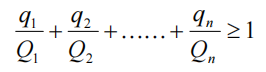 式中q1，q2………qn——每种危险物质实际最大储存量，t；Q1，Q2，……Qn——与各危险化学品相对应的临界量，t。其判定结果如下表所示。表4-15   重大危险源辨识结果根据《建设项目环境风险评价技术导则》（HJ169-2018），通过公式计算：Q=0.5539787＜1，不属于重大危险源。（2）环境风险防范措施项目生产过程中的最大危害事故是风险物质的溢出和泄露危险事故，可能性均较小，在加强管理的情况下，环境风险也是较低的，属于可接受范围。①制订并严格遵守操作规程、作业指导书。强化安全生产管理及安全教育，制订完善的安全生产制度；在操作运行方面要求工作人员必须进行岗前专业培训，严格执行安全生产操作规程。加强日常管理，定期检查、维修、保养设备及构件确保各种工艺、电气设备的正常运行。②消防通道和建筑物耐火等级应满足消防要求，按照《建筑灭火器配置设计规范》（GBJ140-90）之规定，进行分区防火，配备一定数量消防设施，严禁区内有明火出现。③加强对公司职工的教育培训，实行上岗证制度，增强职工风险意识，提高事故自救能力，制定和强化各种安全管理、生产的规程，减少人为风险事故的发生。④加强防渗设施的检查，一旦发生泄露事故，应立即停产，将危险物质转移到其他容器中，检修完毕后方能投入生产。⑤储存容器一旦因本身质量、外界因素或人为因素发生大量泄漏后，泄漏的原料将向低处流动。有效的围堵可将泄漏的原料限制在一定的安全范围内，防止火灾事故的发生，同时也有利于溢出物料的收集。因此建议建设单位在危险物品贮存区设置围堰，可有效防治事故状态下危险废物的外泄。⑥危险废物分类存放于专用容器中，并放于危险废物暂存间内，定期交由有资质单位回收处置，并对危废贮存库地面进行防渗处理，防渗层为至少2mm厚高密度聚乙烯，或至少2mm厚的其他人工材料，渗透系数≤10-10cm/s。企业需严格按《危险废物贮存污染控制标准》（GB18597-2023）和《危险废物转移管理办法》（生态环境部 公安部 交通运输部 部令 第23号）相关要求对其进行贮存及转移，危险废物必须填写转移联单。⑦安全标志对策措施：在醒目与安全有关的地方应设立“禁止烟火”、“禁止吸烟”、“当心火灾”、“火警电话”等安全标志。除临时安全标志外，不得将安全标志设在可移动的物体上；避免与还原剂、有机物、酸类物质接触。配备相应的泄漏应急处理设备。6、地下水、土壤为防止项目建设对地下水及土壤环境的影响，厂区采取分区防渗措施。重点防渗区：危废贮存库、检验区参照《危险废物贮存污染控制标准》（GB18597-2001）及修改单要求，渗透系数应≤10-7cm/s；简单防渗区：办公区等其他区域采用一般地面硬化。综上所述，采取上述措施后，项目不存在地下水和土壤污染途径，不会对厂区地下水、土壤环境造成影响。（2）污染物源强核算依据1）有机废气本项目有机废气主要来源于实验检测过程中有机溶剂的挥发，有机溶剂主要包括乙醇等，项目产生的有机废气总量以非甲烷总烃计，项目年工作250天，每天使用有机溶剂的有效时间合计约为2h。根据建设单位提供资料，项目共使用有机溶剂总量为10L/a、0.008kg/a，实验过程中间断性挥发产生的有机废气按最不利影响考虑，即100%挥发，则项目有机废气的产生量为0.008kg/a。2）酸雾项目预处理室所使用的硫酸、盐酸等通常情况下保存在密封容器中，除取样产生的少量挥发外，主要产生环节为实验过程挥发的硫酸雾、氯化氢，由于本项目无源强核算技术指南和排污许可证申请与核发技术规范要求，故本项目参考《环境统计手册》中公式计算酸雾产生情况：Gz=M(0.000352+0.000786V）P·F式中：Gz—液体的蒸发量，g/h；M—液体的分子量，98、36；V—蒸发液体表面上的空气流速，m/s，通风柜内的空气流速一般可 0.6~0.8，拟建项目取最大值0.8；P—相应于液体温度下的空气中的蒸汽分压力，mmHg。查表当液体重量浓度30%时，140℃下的蒸汽分压力为108.3mmHg；F—液体蒸发面的表面积，最大约0.1m2；项目硫酸使用平均浓度为30%，加热温度一般为140℃左右，根据计算可知，硫酸每小时产生的蒸发量为1.04g/h，项目年工作250天，涉硫酸实验时间按每日最多5h计，则硫酸雾产生量为1.3kg/a。实验室使用的盐酸一般是浓盐酸，通常保存在密封容器中，仅在使用时配置成为较低浓度的盐酸，项目盐酸一般使用最大浓度为30%，使用温度最高在40℃。根据计算可知，每小时产生的蒸发量为0.38g/h，项目年工作250天，涉酸实验时间按每日最多3h计，则氯化氢产生量为0.285kg/a。本项目预处理室设置通风橱2套，样品预处理过程中产生的酸雾经2套SDG酸雾吸附箱吸附处理后与有机废气非甲烷总烃引至一套二级活性炭吸附装置处理后通过17m高排气筒排放，配套的活性炭吸附装置风机风量为8397-15632m3/h，按8300m3/h计。根据陕西省生态环境厅关于印发《陕西省排污许可制支撑空气质量持续改善实施方案》的通知（有效）（陕环发〔2023〕59号）中文件“《陕西省大气主要污染物许可排放量及实际排放量核定方法》”中“表1 VOCs废气收集集气效率参考值”可知，废气收集类型不同，有不同的集气效率。本项目运营过程中熔融有机废气为包围型集气设备，在不影响生产的情况下，四周可加装软帘，提高收集效率，敞开面控制风速不小于0.5m/s，根据“表4.5-1 废气收集集气效率参考值”，本项目综合考虑收集效率按80%计，SDG酸雾吸附箱对酸雾去除效率按90%计，活性炭吸附装置对非甲烷总烃处理效率按60%计，则非甲烷总烃有组织产生量为0.006kg/a，有组织排放量为0.003kg/a，无组织排放量为0.002kg/a；硫酸雾有组织产生量为1.040kg/a，有组织排放量为0.104kg/a，无组织排放量为0.260kg/a；氯化氢有组织产生量为0.228kg/a，有组织排放量为0.023kg/a，无组织排放量为0.057kg/a。（3）废气排放口设置情况本项目共设置1个排放口。根据建设单位提供资料，项目采用密闭车间，预处理室设置通风橱2套，样品预处理过程中产生的酸雾经2套SDG酸雾吸附箱吸附处理后与有机废气非甲烷总烃引至一套二级活性炭吸附装置处理后通过17m高排气筒排放。排放口具体情况见下表。表4-2   项目废气排放口设置情况（4）废气达标排放及影响分析根据建设单位提供资料，项目采用密闭车间，预处理室设置通风橱2套，样品预处理过程中产生的酸雾经2套SDG酸雾吸附箱吸附处理后与有机废气非甲烷总烃引至一套二级活性炭吸附装置处理后通过17m高排气筒排放，满足《大气污染物综合排放标准》（GB16297-1996）表2排放标准限值要求。参考《排放源统计调查产排污核算方法和系数手册》，活性炭吸附为非甲烷总烃可行的处理措施，因此该处理措施可行。SDG吸附剂是一种比表面积较大的固体颗粒状无机物，当被净化气体中的酸气扩散运动到达SDG吸附剂表面吸附力场时，便被固定在其表面上,然后与其中活性成分发生化学反应，生成一种新的中性盐物质而存储于SDG吸附剂结构中。SDG吸附剂对酸气的净化是一个多功能的综合作用，除了一般的物理吸附外，还有化学吸附，粒子吸附，催化作用，化学反应等。工艺特点：可以对多种酸气同时存在时一次净化；可以达到较高的净化效率，并可根据用户的需求设计；使用维护较为简单方便；对环境条件无特殊要求，冬季不需做防冻处理；使用安全，无二次污染。酸性废气净化吸附箱是继碱液喷淋中和法和活性炭吸附法净化器后，治理多种含酸废气的一种新型干法吸收设备。它吸收效率高，不受使用环境限制，没有二次污染，应用范围广泛，主要治理：硝酸、硫酸、盐酸。亦可以治理硼酸、磷酸，实际应用证明其净化效率达95%以上，处理废气均达标排放。故本项目酸雾选择SDG酸雾吸附箱处理可行。（5）非正常情况污染排放项目非正常情况主要是停电或设备开停车、检修时，环保装置未提前开启，造成废气超标排放，以最不利情况下废气处理系统净化效率为零考虑，源强最大的时段废气排放1h对周围环境的影响，具体见下表。表4-3   非正常情况废气排放情况一览表防治措施：严格控制生产，装置开启时先运行废气处理系统，关闭时后停废气处理装置，避免开停时出现废气事故排放；加强废气处理设施的运营维护，定期检修，确保废气处理设施正常运行；当出现非正常排放时，建设单位应采取紧急处理措施，暂时停止生产，及时维修，直到生产设施或环保设施正常运转，坚决杜绝非正常排放。（6）排气筒设置合理性分析项目采用密闭车间，预处理室设置通风橱2套，样品预处理过程中产生的酸雾经2套SDG酸雾吸附箱吸附处理后与有机废气非甲烷总烃引至一套二级活性炭吸附装置处理后通过17m高排气筒排放。本项目共设置1根排气筒，根据《大气污染物综合排放标准》(GB16297-1996)表2中的要求，排气筒高度除须遵守表列排放速率标准值外，还应高出周围200m半径范围的建筑5m以上，不能达到该要求的排气筒，应按其高度对应的表列排放速率标准值严格50%执行。本项目厂房高度约12m（从地面计算），周围半径200m范围内最高建筑物为厂房，故按生产厂房、工艺等设置1根排气筒，排气筒高度为17m设置合理。（7）污染物许可排放量及类比排放量根据《陕西省生态环境厅关于解决企业申报污染物许可排放量与环评文件排放量不一致问题的通知》及《陕西省大气主要污染物许可排放量及实际排放量核定方法》，本项目需核算有组织、无组织废气类比排放量及许可排放量。根据《排污许可证申请与核发技术规范 总则》（HJ942-2018）中的方法进行核算。1）类比排放量类比法：指对比分析在原辅料及燃料成分、产品、工艺、规模、污染控制措施、管理水平等方面具有相同或类似特征的污染源，利用其相关资料，确定污染物浓度、废气量、废水量等相关参数进而核算污染物单位时间产生量或排放量，或者直接确定污染物单位时间产生量或排放量的方法。参考已建成的《西安久中生物科技有限公司研发中心实验室建设项目竣工环保验收监测报告》中的监测数据，DA001排气筒出口非甲烷总烃浓度为5.17mg/m3，运行工况为75%，风机风量为7200m3/h，运行时间为2000h，收集效率为85%，经计算满工况条件下非甲烷总烃产生量为0.291t/a；DA002排气筒出口非甲烷总烃浓度为5.65mg/m3，运行工况为71%，风机风量为7500m3/h，运行时间为2000h，收集效率为85%，经计算满工况条件下非甲烷总烃产生量为0.351t/a。参考已建成的《安徽德玉环保科技有限公司环保检验检测中心建设项目竣工环境保护验收监测报告表》中的监测数据，硫酸雾浓度为1.42mg/m3、氯化氢浓度为0.91mg/m3，经计算满工况条件下硫酸雾产生量为0.04t/a，氯化氢产生量为0.015t/a。上述项目与本项目原辅料、产品、工艺、污染控制措施基本一致，经类比，本项目非甲烷总烃产生量为0.0005kg/a，硫酸雾产生量0.72kg/a，盐酸雾产生量0.023kg/a。2）许可排放量①有组织许可排放量非甲烷总烃：M（DA001）=8300×120×500×10-9=0.498t/aE年许可=M（DA001）=0.498t/a硫酸雾：M（DA001）=8300×45×1250×10-9=0.467t/aE年许可=M（DA001）=0.467t/a氯化氢：M（DA001）=8300×100×750×10-9=0.0032t/aE年许可=M（DA001）=0.623t/a②无组织许可排放量非甲烷总烃：依据《陕西省排污许可制支撑空气质量持续改善实施方案》中（二）无组织排放规定：建设单位使用有机溶剂0.008kg/a，硫酸900kg/a，盐酸15kg/a，均不属于上述情况，故不适用于该实施方案“三、许可排放量核算方法中2.无组织排放中（2）挥发性有机物”的三种情况，同时《排污许可证申请与核发技术规范 总则》（HJ942-2018）中没有无组织废气非甲烷总烃、硫酸、盐酸许可排放量的核算方法，故不核算无组织废气许可排放量。综上所述，本项目非甲烷总烃类比排放量为0.0004kg/a，硫酸雾类比排放量为0.72kg/a，盐酸雾类比排放量为0.023kg/a；非甲烷总烃许可排放量为0.498t/a，硫酸雾类比排放量为0.467t/a，盐酸雾类比排放量为0.623t/a；许可排放量以污染物排放标准限值为基准，类比排放量为参考同类项目，受实际运营阶段生产工况、风机风量等各种因素影响较大。本项目环评文件中源强核算非甲总烃排放量为0.003kg/a，硫酸雾排放量为0.104kg/a，盐酸雾排放量为0.023kg/a，同时满足环境影响评价和排污许可管理要求。（8）废气监测计划根据本项目运营期各项污染物的污染特点及《排污单位自行监测技术指南 总则》（HJ819-2017）中的相关监测要求，制定了本项目废气运营期污染源与环境监测计划表，见下表。表4-4   运营期环境监测计划2、废水（1）废水排放情况项目废水主要为生活污水、纯水制备用水、清洗用水和清洁废水。生活污水产生量为1.2m3/d（300m3/a），纯水制备浓水产生量为0.05m3/d（12.5m3/a），清洗废水产生量为0.456m3/d（114.456m3/a），清洁废水产生量为0.409m3/d（102.534m3/a），生活污水经化粪池处理后与生产废水政管网排入西安市第四污水处理厂。（2）生产废水处理可行性分析参考《陕西康瑞安检测服务有限公司大健康研发检测项目》，该项目与本项目实验类型、原辅料用量基本一致，故生产废水中各污染物浓度基本一致，具有可类比性，则本项目各类污染物产排情况见下表：表4-5   废水污染物产排情况一览表根据核算，废水排放浓度完全满足《污水综合排放标准》（GB8978-1996）中的三级标准及《污水排入城镇下水道水质标准》（GB/T31962-2015）中A级标准，可达标排放。（3）依托污水处理厂的环境可行性评价根据现场了解，项目化粪池位于实验楼地下，容积为100m3，尚有余量约50m3，本项目排水量为1.2m3/d，余量足以接纳本项目生活污水，故本项目废水可依托该化粪池进行处理。西安市第四污水处理厂位于陕西省西安市绕城高速以北，尚宏路以西，占地面积605亩，分二期建设，一期工程于2008年10月底污水处理系统建成通水，2009年7月份转入正常生产运行，处理规模25万m3/d；扩建一期工程于2011年7月份开工建设，2012年9月份转正式运行，建成规模12.5万m3/d。扩建二期工程于2015年4月全面开工建设，2015月11月1日转试运行，目前总处理规模达到50万m3/d。采用厌氧/缺氧/好氧二级生物处理工艺（A2/O），出水经漕运明渠排至渭河，出水水质优于《城镇污水处理厂排放标准》一级A类标准，其主要指标已达到地表水IV类水质标准。本项目污水排水量较小，且位于污水处理站纳污范围内，因此，本项目污水处理依托西安市第四污水处理厂处理可行。污染源排放量核算结果及自查结果见下表。表4-6   废水类别、污染物及污染治理设施信息表（4）废水监测计划项目运营期废水监测计划见下表。表4-7   运营期废水监测计划3、噪声（1）噪声源强项目生产过程中各检测仪器等噪声源强较小，约为40dB(A)~50dB(A)，对环境的影响较小，高噪声源主要为车间内风机、泵等，根据建设单位提供资料及同类项目类比，源强约为85dB(A)，项目设备及噪声源强见表4-8。表4-8   项目主要设备噪声源强和距离（单位：dB（A））建设单位拟采取以下措施降低噪声影响：①选用低噪声设备：在满足项目生产工艺的前提下，尽可能选择先进、噪声低的生产设备，从源头降低噪声。②厂区内合理布局：将设备全部安置厂区车间内，在满足生产的前提下综合考虑，在厂区设备布置是考虑地形、声源方向性和设备噪声强弱等因素，进行合理布局以求进一步降低厂界噪声，将设备安置在厂区远离厂界的位置，充分利用厂内建筑物、墙壁的隔声作用，以减轻各类声源对周围环境的影响。③设备基础减振：设备在安装时，根据设备的自重及振动特性采用合适的隔振垫，以减轻由于设备自身振动引起的结构传声对周围环境产生的影响。④加强设备管理：加强设备的维护，确保设备处于良好的运转状态，杜绝因设备不正常运转时产生的高噪声现象；同时，规范生产过程中设备操作，避免操作设备不当产生的高噪声现象。（2）预测模型根据项目建设内容及《环境影响评价技术导则声环境》（HJ2.4-2021）的要求，项目环评采用的模型为《环境影响评价技术导则声环境》(HJ2.4.2021)附录A（规范性附录）户外声传播的衰减和附录B（规范性附录）中“B.1工业噪声预测计算模型”。采用的衰减公式为：式中：L（r）——距离噪声源r处的声压级，dB（A）；r——预测点距离噪声源的距离，m；r0——参考位置距噪声源的距离，m。已知靠近声源处某点的倍频带声压级时，相同方向预测点位置的倍频带声压级可按下式计算：式中，——距声源r处的A声级，dB（A）；——参考位置r0处的A声级，dB（A）；——几何发散引起的衰减。设第i个室外声源在预测点产生的A声级为LAi，在T时间内该声源工作时间为ti；第j个等效室外声源在预测点产生的A声级为LAj，在T时间内该声源工作时间为tj，则拟建工程声源对预测点产生的贡献值（Leqg）为：式中：Leqg——建设项目声源在预测点产生的噪声贡献值，dB；T——用于计算等效声级的时间，s；N——室外声源个数；ti——在T时间内i声源工作时间，s；M——等效室外声源个数；tj——在T时间内j声源工作时间，s。（3）噪声预测结果表4-9   工业企业噪声源强调查清单（室外声源）备注：以项目所在地厂区西南角为（0,0,0），距室内边界距离按最近距离计。厂界噪声影响预测结果见表4-10。表4-10   环境噪声影响预测结果表单位：dB（A）项目运营后，夜间不生产，选用低噪声设备的同时，加设减振垫等处理措施后，经过厂房隔声、距离衰减后厂界四周的噪声贡献值可以达到《工业企业厂界环境噪声排放标准》（GB12348-2008）中的2类及4类标准要求。（4）运营期噪声监测计划项目营运期噪声监测计划见表4-11。表4-11   运营期环境监测计划4、固体废弃物（1）固体废弃物产排情况本项目产生固废主要分为生产固废及生活垃圾。①生产固废项目生产固废主要为废包装材料、纯水制备固废、酸雾吸附材料、实验废液、初洗废水、废试剂瓶、废手套、废弃样本及废活性炭等。废旧包装材料主要为原辅料的包装材料等，根据建设单位提供资料，产生量为1.5t/a，收集后统一外售处理。根据《一般固体废物分类与代码》（GB/T39198-2020），属于废复合包装，代码为900-001-S17。项目纯水制备设备的过滤物质需要定期更换，更换频次为一年一次，更换过程会产生废过滤材料，根据设备厂家提供耗材的填充量以及每次的更换量进行核算产生量，纯水制备固废产生量0.2t/a，该部分固废由设备厂家过来更换，更换后由设备厂家回收处理。根据《一般固体废物分类与代码》（GB/T39198-2020），属于其他废物，代码为900-009-S59。项目废气酸雾处理时会产生一定量的废吸附材料，根据建设单位提供资料，废吸附材料产生量约0.8t/a，该部分固废由设备厂家过来更换，更换后由设备厂家回收处理。根据《一般固体废物分类与代码》（GB/T39198-2020），属于其他废物，代码为900-008-S59。项目实验过程及样品检验过程反应剩余的废酸、废碱和其他废试剂等，其属于危险废物，根据《国家危险废物名录（2021年版）》中规定，危废代码为HW49 900-047-49，本项目产生的实验废液量约1.8t/a，专用容器收集后暂存危废间，定期交由有资质单位处置。初洗废水产生量为4.769t/a，根据《国家危险废物名录（2021年版）》中规定，危废代码为HW49 900-047-49，专用容器收集后暂存危废间，定期交由有资质单位处置。项目实验过程产生的沾染化学品的废试剂瓶、废手套约1.5t/a，根据《国家危险废物名录（2021年版）》中规定，危废代码为HW49 900-041-49，暂存危废间，定期交由有资质单位处置。项目实验过程中会产生一定量废弃样本，根据建设单位提供资料，产生量约1.2t/a，属于危险废物，根据《国家危险废物名录（2021年版）中规定，危废代码为HW01 841-005-01，专用容器收集后暂存危废间，定期交由有资质单位处置。本项目废气处理时产生废活性炭，根据工程分析可知，有机废气处理量为0.003kg/a。本项目活性炭吸附装置装填量按1m3计，需每3个月更换一次，活性炭的密度为450~650kg/m3，本次按550kg/m3计，活性炭使用量为2.2t/a，废活性炭产生量为2.2t/a，属于危险废物（HW49非特定行业 烟气、VOCs治理过程（不包括餐饮行业油烟治理过程）产生的废活性炭，化学原料和化学制品脱色（不包括有机合成食品添加剂脱色）、除杂、净化过程产生的废活性炭，危废代码为900-039-49），暂存于危废贮存库，交由有资质单位统一处理。②生活垃圾本项目生活固废即生活垃圾。项目劳动定员15人，按每人每天产生生活垃圾0.5kg计，则生活垃圾产生量1.875t/a，分类收集后，由环卫部门定期清运。本项目各类固废产生量及利用处置方式见表4-12。表4-12   固体废物产生量及利用处置方式表4-13   项目危险废物分析结果汇总表（2）一般固废暂存建设及管理要求本项目一般固废主要为生活垃圾及废包装材料。生活垃圾建设单位根据《西安市生活垃圾分类管理办法》中规定，按要求将生活垃圾分为可回收物、有害垃圾、厨余垃圾、其他垃圾，分类投放，分类收集，再交由环卫部门统一清运处理。废包装材料为生产固废，主要成分为金属、塑料、纸箱等，统一收集至一般固废暂存区，随后进行处理。本项目一般固废暂存区位于车间内东南角，建筑面积7.524m2。本环评要求一般固废暂存区按《一般工业固体废物贮存与填埋控制标准》（GB18599-2020）要求建设，应有防渗漏、防火设施等。固废堆放期不应过长，并做好运输途中防泄漏、洒落措施。（3）危险废物暂存建设及管理要求项目新建危废贮存库建筑面积9.75m2，建设于大楼东侧楼梯下，用于危险废物的暂存。危废贮存间应按照《危险废物贮存污染控制标准》（GB18597-2023）中有关规定执行，危废间地面及墙裙设置防渗措施，设置双人双锁，张贴相关标识标牌，并签订危废合同；同时本项目产生的危险废物有一定挥发性，贮存时会产生VOCs，因此要求建设单位在危废贮存库上方设置集气装置，废气经收集后引至二级活性炭吸附处理后17m高DA001排气筒排放。本环评要求危废贮存库应按照要求进行建设，具体建设要求如下。产生、收集、贮存、利用、处置危险废物的单位应建造危险废物贮存设施或设置贮存场所，并根据需要选择贮存设施类型。贮存危险废物应根据危险废物的类别、数量、形态、物理化学性质和环境风险等因素，确定贮存设施或场所类型和规模。贮存危险废物应根据危险废物的类别、形态、物理化学性质和污染防治要求进行分类贮存，且应避免危险废物与不相容的物质或材料接触。贮存设施或场所、容器和包装物应按HJ1276要求设置危险废物贮存设施或场所标志、危险废物贮存分区标志和危险废物标签等危险废物识别标志。危险废物贮存除应满足环境保护相关要求外，还应执行国家安全生产、职业健康、交通运输、消防等法律法规和标准的相关要求。a贮存设施污染控制要求贮存设施应根据危险废物的形态、物理化学性质、包装形式和污染物迁移途径，采取必要的防漏、防渗、防腐以及其他环境污染防治措施。贮存设施应根据危险废物的类别、数量、形态、物理化学性质和污染防治等要求设置必要的贮存分区，避免不相容的危险废物接触、混合。贮存设施或贮存分区内地面、墙面裙脚、堵截泄漏的围堰、接触危险废物的隔板和墙体等应采用坚固的材料建造，表面无裂缝。贮存设施地面与裙脚应采取表面防渗措施；表面防渗材料应与所接触的物料或污染物相容，可采用高密度聚乙烯膜、钠基膨润土防水毯或其他防渗性能等效的材料。贮存的危险废物直接接触地面的，还应进行基础防渗，防渗层为至少2mm厚高密度聚乙烯膜等人工防渗材料（渗透系数不大于10-10cm/s），或其他防渗性能等效的材料。同一贮存设施宜采用相同的防渗、防腐工艺（包括防渗、防腐结构或材料），防渗、防腐材料应覆盖所有可能与废物及其渗滤液、渗漏液等接触的构筑物表面；采用不同防渗、防腐工艺应分别建设贮存分区。贮存设施应采取技术和管理措施防止无关人员进入。图4-1   危险废物标识要求b容器和包装物污染控制要求容器和包装物材质、内衬应与盛装的危险废物相容。针对不同类别、形态、物理化学性质的危险废物，其容器和包装物应满足相应的防渗、防漏、防腐和强度等要求。硬质容器和包装物及其支护结构堆叠码放时不应有明显变形，无破损泄漏。柔性容器和包装物堆叠码放时应封口严密，无破损泄漏。使用容器盛装液态、半固态危险废物时，容器内部应留有适当的空间，以适应因温度变化等可能引发的收缩和膨胀，防止其导致容器渗漏或永久变形。容器和包装物外表面应保持清洁。c贮存过程污染控制要求在常温常压下不易水解、不易挥发的固态危险废物可分类堆放贮存，其他固态危险废物应装入容器或包装物内贮存。液态危险废物应装入容器内贮存，或直接采用贮存池、贮存罐区贮存。半固态危险废物应装入容器或包装袋内贮存，或直接采用贮存池贮存。本项目危险废物主要为废活性炭、废机油、抹布等，采用专用容器贮存即可。危险废物存入贮存设施前应对危险废物类别和特性与危险废物标签等危险废物识别标志的一致性进行核验，不一致的或类别、特性不明的不应存入。应定期检查危险废物的贮存状况，及时清理贮存设施地面，更换破损泄漏的危险废物贮存容器和包装物，保证堆存危险废物的防雨、防风、防扬尘等设施功能完好。贮存设施运行期间，应按国家有关标准和规定建立危险废物管理台账并保存。贮存设施所有者或运营者应建立贮存设施环境管理制度、管理人员岗位职责制度、设施运行操作制度、人员岗位培训制度等。贮存设施所有者或运营者应依据国家土壤和地下水污染防治的有关规定，结合贮存设施特点建立土壤和地下水污染隐患排查制度，并定期开展隐患排查；发现隐患应及时采取措施消除隐患，并建立档案。贮存设施所有者或运营者应建立贮存设施全部档案，包括设计、施工、验收、运行、监测和环境应急等，应按国家有关档案管理的法律法规进行整理和归档。采取上述措施后，项目固废均能够得到合理妥善处置，不产生二次污染，对外环境影响较小。5、环境风险分析（1）风险源分布情况及可能影响途径根据《建设项目环境风险评价技术导则》（HJ169-2018）附录B、GB3000.18、GB30000.28，拟建项目涉及的危险物质主要是各类试剂、实验废液、初洗废水、废试剂瓶、废手套、废活性炭及污泥，危险物质的分布情况及可能影响途径见下表。表4-14   风险源分布情况及可能影响途径一览表A、物质危险性识别结合《建设项目环境风险评价技术导则》(HJ169-2018)中附录B，在不同厂区的同一种物质，按其在厂界内的最大存在总量计算。当只涉及一种危险物质时，计算该物质的总量与其临界量比值，即为Q；当存在多种危险物质时，则按下式计算物质总量与其临界量比值（Q）：式中q1，q2………qn——每种危险物质实际最大储存量，t；Q1，Q2，……Qn——与各危险化学品相对应的临界量，t。其判定结果如下表所示。表4-15   重大危险源辨识结果根据《建设项目环境风险评价技术导则》（HJ169-2018），通过公式计算：Q=0.5539787＜1，不属于重大危险源。（2）环境风险防范措施项目生产过程中的最大危害事故是风险物质的溢出和泄露危险事故，可能性均较小，在加强管理的情况下，环境风险也是较低的，属于可接受范围。①制订并严格遵守操作规程、作业指导书。强化安全生产管理及安全教育，制订完善的安全生产制度；在操作运行方面要求工作人员必须进行岗前专业培训，严格执行安全生产操作规程。加强日常管理，定期检查、维修、保养设备及构件确保各种工艺、电气设备的正常运行。②消防通道和建筑物耐火等级应满足消防要求，按照《建筑灭火器配置设计规范》（GBJ140-90）之规定，进行分区防火，配备一定数量消防设施，严禁区内有明火出现。③加强对公司职工的教育培训，实行上岗证制度，增强职工风险意识，提高事故自救能力，制定和强化各种安全管理、生产的规程，减少人为风险事故的发生。④加强防渗设施的检查，一旦发生泄露事故，应立即停产，将危险物质转移到其他容器中，检修完毕后方能投入生产。⑤储存容器一旦因本身质量、外界因素或人为因素发生大量泄漏后，泄漏的原料将向低处流动。有效的围堵可将泄漏的原料限制在一定的安全范围内，防止火灾事故的发生，同时也有利于溢出物料的收集。因此建议建设单位在危险物品贮存区设置围堰，可有效防治事故状态下危险废物的外泄。⑥危险废物分类存放于专用容器中，并放于危险废物暂存间内，定期交由有资质单位回收处置，并对危废贮存库地面进行防渗处理，防渗层为至少2mm厚高密度聚乙烯，或至少2mm厚的其他人工材料，渗透系数≤10-10cm/s。企业需严格按《危险废物贮存污染控制标准》（GB18597-2023）和《危险废物转移管理办法》（生态环境部 公安部 交通运输部 部令 第23号）相关要求对其进行贮存及转移，危险废物必须填写转移联单。⑦安全标志对策措施：在醒目与安全有关的地方应设立“禁止烟火”、“禁止吸烟”、“当心火灾”、“火警电话”等安全标志。除临时安全标志外，不得将安全标志设在可移动的物体上；避免与还原剂、有机物、酸类物质接触。配备相应的泄漏应急处理设备。6、地下水、土壤为防止项目建设对地下水及土壤环境的影响，厂区采取分区防渗措施。重点防渗区：危废贮存库、检验区参照《危险废物贮存污染控制标准》（GB18597-2001）及修改单要求，渗透系数应≤10-7cm/s；简单防渗区：办公区等其他区域采用一般地面硬化。综上所述，采取上述措施后，项目不存在地下水和土壤污染途径，不会对厂区地下水、土壤环境造成影响。（2）污染物源强核算依据1）有机废气本项目有机废气主要来源于实验检测过程中有机溶剂的挥发，有机溶剂主要包括乙醇等，项目产生的有机废气总量以非甲烷总烃计，项目年工作250天，每天使用有机溶剂的有效时间合计约为2h。根据建设单位提供资料，项目共使用有机溶剂总量为10L/a、0.008kg/a，实验过程中间断性挥发产生的有机废气按最不利影响考虑，即100%挥发，则项目有机废气的产生量为0.008kg/a。2）酸雾项目预处理室所使用的硫酸、盐酸等通常情况下保存在密封容器中，除取样产生的少量挥发外，主要产生环节为实验过程挥发的硫酸雾、氯化氢，由于本项目无源强核算技术指南和排污许可证申请与核发技术规范要求，故本项目参考《环境统计手册》中公式计算酸雾产生情况：Gz=M(0.000352+0.000786V）P·F式中：Gz—液体的蒸发量，g/h；M—液体的分子量，98、36；V—蒸发液体表面上的空气流速，m/s，通风柜内的空气流速一般可 0.6~0.8，拟建项目取最大值0.8；P—相应于液体温度下的空气中的蒸汽分压力，mmHg。查表当液体重量浓度30%时，140℃下的蒸汽分压力为108.3mmHg；F—液体蒸发面的表面积，最大约0.1m2；项目硫酸使用平均浓度为30%，加热温度一般为140℃左右，根据计算可知，硫酸每小时产生的蒸发量为1.04g/h，项目年工作250天，涉硫酸实验时间按每日最多5h计，则硫酸雾产生量为1.3kg/a。实验室使用的盐酸一般是浓盐酸，通常保存在密封容器中，仅在使用时配置成为较低浓度的盐酸，项目盐酸一般使用最大浓度为30%，使用温度最高在40℃。根据计算可知，每小时产生的蒸发量为0.38g/h，项目年工作250天，涉酸实验时间按每日最多3h计，则氯化氢产生量为0.285kg/a。本项目预处理室设置通风橱2套，样品预处理过程中产生的酸雾经2套SDG酸雾吸附箱吸附处理后与有机废气非甲烷总烃引至一套二级活性炭吸附装置处理后通过17m高排气筒排放，配套的活性炭吸附装置风机风量为8397-15632m3/h，按8300m3/h计。根据陕西省生态环境厅关于印发《陕西省排污许可制支撑空气质量持续改善实施方案》的通知（有效）（陕环发〔2023〕59号）中文件“《陕西省大气主要污染物许可排放量及实际排放量核定方法》”中“表1 VOCs废气收集集气效率参考值”可知，废气收集类型不同，有不同的集气效率。本项目运营过程中熔融有机废气为包围型集气设备，在不影响生产的情况下，四周可加装软帘，提高收集效率，敞开面控制风速不小于0.5m/s，根据“表4.5-1 废气收集集气效率参考值”，本项目综合考虑收集效率按80%计，SDG酸雾吸附箱对酸雾去除效率按90%计，活性炭吸附装置对非甲烷总烃处理效率按60%计，则非甲烷总烃有组织产生量为0.006kg/a，有组织排放量为0.003kg/a，无组织排放量为0.002kg/a；硫酸雾有组织产生量为1.040kg/a，有组织排放量为0.104kg/a，无组织排放量为0.260kg/a；氯化氢有组织产生量为0.228kg/a，有组织排放量为0.023kg/a，无组织排放量为0.057kg/a。（3）废气排放口设置情况本项目共设置1个排放口。根据建设单位提供资料，项目采用密闭车间，预处理室设置通风橱2套，样品预处理过程中产生的酸雾经2套SDG酸雾吸附箱吸附处理后与有机废气非甲烷总烃引至一套二级活性炭吸附装置处理后通过17m高排气筒排放。排放口具体情况见下表。表4-2   项目废气排放口设置情况（4）废气达标排放及影响分析根据建设单位提供资料，项目采用密闭车间，预处理室设置通风橱2套，样品预处理过程中产生的酸雾经2套SDG酸雾吸附箱吸附处理后与有机废气非甲烷总烃引至一套二级活性炭吸附装置处理后通过17m高排气筒排放，满足《大气污染物综合排放标准》（GB16297-1996）表2排放标准限值要求。参考《排放源统计调查产排污核算方法和系数手册》，活性炭吸附为非甲烷总烃可行的处理措施，因此该处理措施可行。SDG吸附剂是一种比表面积较大的固体颗粒状无机物，当被净化气体中的酸气扩散运动到达SDG吸附剂表面吸附力场时，便被固定在其表面上,然后与其中活性成分发生化学反应，生成一种新的中性盐物质而存储于SDG吸附剂结构中。SDG吸附剂对酸气的净化是一个多功能的综合作用，除了一般的物理吸附外，还有化学吸附，粒子吸附，催化作用，化学反应等。工艺特点：可以对多种酸气同时存在时一次净化；可以达到较高的净化效率，并可根据用户的需求设计；使用维护较为简单方便；对环境条件无特殊要求，冬季不需做防冻处理；使用安全，无二次污染。酸性废气净化吸附箱是继碱液喷淋中和法和活性炭吸附法净化器后，治理多种含酸废气的一种新型干法吸收设备。它吸收效率高，不受使用环境限制，没有二次污染，应用范围广泛，主要治理：硝酸、硫酸、盐酸。亦可以治理硼酸、磷酸，实际应用证明其净化效率达95%以上，处理废气均达标排放。故本项目酸雾选择SDG酸雾吸附箱处理可行。（5）非正常情况污染排放项目非正常情况主要是停电或设备开停车、检修时，环保装置未提前开启，造成废气超标排放，以最不利情况下废气处理系统净化效率为零考虑，源强最大的时段废气排放1h对周围环境的影响，具体见下表。表4-3   非正常情况废气排放情况一览表防治措施：严格控制生产，装置开启时先运行废气处理系统，关闭时后停废气处理装置，避免开停时出现废气事故排放；加强废气处理设施的运营维护，定期检修，确保废气处理设施正常运行；当出现非正常排放时，建设单位应采取紧急处理措施，暂时停止生产，及时维修，直到生产设施或环保设施正常运转，坚决杜绝非正常排放。（6）排气筒设置合理性分析项目采用密闭车间，预处理室设置通风橱2套，样品预处理过程中产生的酸雾经2套SDG酸雾吸附箱吸附处理后与有机废气非甲烷总烃引至一套二级活性炭吸附装置处理后通过17m高排气筒排放。本项目共设置1根排气筒，根据《大气污染物综合排放标准》(GB16297-1996)表2中的要求，排气筒高度除须遵守表列排放速率标准值外，还应高出周围200m半径范围的建筑5m以上，不能达到该要求的排气筒，应按其高度对应的表列排放速率标准值严格50%执行。本项目厂房高度约12m（从地面计算），周围半径200m范围内最高建筑物为厂房，故按生产厂房、工艺等设置1根排气筒，排气筒高度为17m设置合理。（7）污染物许可排放量及类比排放量根据《陕西省生态环境厅关于解决企业申报污染物许可排放量与环评文件排放量不一致问题的通知》及《陕西省大气主要污染物许可排放量及实际排放量核定方法》，本项目需核算有组织、无组织废气类比排放量及许可排放量。根据《排污许可证申请与核发技术规范 总则》（HJ942-2018）中的方法进行核算。1）类比排放量类比法：指对比分析在原辅料及燃料成分、产品、工艺、规模、污染控制措施、管理水平等方面具有相同或类似特征的污染源，利用其相关资料，确定污染物浓度、废气量、废水量等相关参数进而核算污染物单位时间产生量或排放量，或者直接确定污染物单位时间产生量或排放量的方法。参考已建成的《西安久中生物科技有限公司研发中心实验室建设项目竣工环保验收监测报告》中的监测数据，DA001排气筒出口非甲烷总烃浓度为5.17mg/m3，运行工况为75%，风机风量为7200m3/h，运行时间为2000h，收集效率为85%，经计算满工况条件下非甲烷总烃产生量为0.291t/a；DA002排气筒出口非甲烷总烃浓度为5.65mg/m3，运行工况为71%，风机风量为7500m3/h，运行时间为2000h，收集效率为85%，经计算满工况条件下非甲烷总烃产生量为0.351t/a。参考已建成的《安徽德玉环保科技有限公司环保检验检测中心建设项目竣工环境保护验收监测报告表》中的监测数据，硫酸雾浓度为1.42mg/m3、氯化氢浓度为0.91mg/m3，经计算满工况条件下硫酸雾产生量为0.04t/a，氯化氢产生量为0.015t/a。上述项目与本项目原辅料、产品、工艺、污染控制措施基本一致，经类比，本项目非甲烷总烃产生量为0.0005kg/a，硫酸雾产生量0.72kg/a，盐酸雾产生量0.023kg/a。2）许可排放量①有组织许可排放量非甲烷总烃：M（DA001）=8300×120×500×10-9=0.498t/aE年许可=M（DA001）=0.498t/a硫酸雾：M（DA001）=8300×45×1250×10-9=0.467t/aE年许可=M（DA001）=0.467t/a氯化氢：M（DA001）=8300×100×750×10-9=0.0032t/aE年许可=M（DA001）=0.623t/a②无组织许可排放量非甲烷总烃：依据《陕西省排污许可制支撑空气质量持续改善实施方案》中（二）无组织排放规定：建设单位使用有机溶剂0.008kg/a，硫酸900kg/a，盐酸15kg/a，均不属于上述情况，故不适用于该实施方案“三、许可排放量核算方法中2.无组织排放中（2）挥发性有机物”的三种情况，同时《排污许可证申请与核发技术规范 总则》（HJ942-2018）中没有无组织废气非甲烷总烃、硫酸、盐酸许可排放量的核算方法，故不核算无组织废气许可排放量。综上所述，本项目非甲烷总烃类比排放量为0.0004kg/a，硫酸雾类比排放量为0.72kg/a，盐酸雾类比排放量为0.023kg/a；非甲烷总烃许可排放量为0.498t/a，硫酸雾类比排放量为0.467t/a，盐酸雾类比排放量为0.623t/a；许可排放量以污染物排放标准限值为基准，类比排放量为参考同类项目，受实际运营阶段生产工况、风机风量等各种因素影响较大。本项目环评文件中源强核算非甲总烃排放量为0.003kg/a，硫酸雾排放量为0.104kg/a，盐酸雾排放量为0.023kg/a，同时满足环境影响评价和排污许可管理要求。（8）废气监测计划根据本项目运营期各项污染物的污染特点及《排污单位自行监测技术指南 总则》（HJ819-2017）中的相关监测要求，制定了本项目废气运营期污染源与环境监测计划表，见下表。表4-4   运营期环境监测计划2、废水（1）废水排放情况项目废水主要为生活污水、纯水制备用水、清洗用水和清洁废水。生活污水产生量为1.2m3/d（300m3/a），纯水制备浓水产生量为0.05m3/d（12.5m3/a），清洗废水产生量为0.456m3/d（114.456m3/a），清洁废水产生量为0.409m3/d（102.534m3/a），生活污水经化粪池处理后与生产废水政管网排入西安市第四污水处理厂。（2）生产废水处理可行性分析参考《陕西康瑞安检测服务有限公司大健康研发检测项目》，该项目与本项目实验类型、原辅料用量基本一致，故生产废水中各污染物浓度基本一致，具有可类比性，则本项目各类污染物产排情况见下表：表4-5   废水污染物产排情况一览表根据核算，废水排放浓度完全满足《污水综合排放标准》（GB8978-1996）中的三级标准及《污水排入城镇下水道水质标准》（GB/T31962-2015）中A级标准，可达标排放。（3）依托污水处理厂的环境可行性评价根据现场了解，项目化粪池位于实验楼地下，容积为100m3，尚有余量约50m3，本项目排水量为1.2m3/d，余量足以接纳本项目生活污水，故本项目废水可依托该化粪池进行处理。西安市第四污水处理厂位于陕西省西安市绕城高速以北，尚宏路以西，占地面积605亩，分二期建设，一期工程于2008年10月底污水处理系统建成通水，2009年7月份转入正常生产运行，处理规模25万m3/d；扩建一期工程于2011年7月份开工建设，2012年9月份转正式运行，建成规模12.5万m3/d。扩建二期工程于2015年4月全面开工建设，2015月11月1日转试运行，目前总处理规模达到50万m3/d。采用厌氧/缺氧/好氧二级生物处理工艺（A2/O），出水经漕运明渠排至渭河，出水水质优于《城镇污水处理厂排放标准》一级A类标准，其主要指标已达到地表水IV类水质标准。本项目污水排水量较小，且位于污水处理站纳污范围内，因此，本项目污水处理依托西安市第四污水处理厂处理可行。污染源排放量核算结果及自查结果见下表。表4-6   废水类别、污染物及污染治理设施信息表（4）废水监测计划项目运营期废水监测计划见下表。表4-7   运营期废水监测计划3、噪声（1）噪声源强项目生产过程中各检测仪器等噪声源强较小，约为40dB(A)~50dB(A)，对环境的影响较小，高噪声源主要为车间内风机、泵等，根据建设单位提供资料及同类项目类比，源强约为85dB(A)，项目设备及噪声源强见表4-8。表4-8   项目主要设备噪声源强和距离（单位：dB（A））建设单位拟采取以下措施降低噪声影响：①选用低噪声设备：在满足项目生产工艺的前提下，尽可能选择先进、噪声低的生产设备，从源头降低噪声。②厂区内合理布局：将设备全部安置厂区车间内，在满足生产的前提下综合考虑，在厂区设备布置是考虑地形、声源方向性和设备噪声强弱等因素，进行合理布局以求进一步降低厂界噪声，将设备安置在厂区远离厂界的位置，充分利用厂内建筑物、墙壁的隔声作用，以减轻各类声源对周围环境的影响。③设备基础减振：设备在安装时，根据设备的自重及振动特性采用合适的隔振垫，以减轻由于设备自身振动引起的结构传声对周围环境产生的影响。④加强设备管理：加强设备的维护，确保设备处于良好的运转状态，杜绝因设备不正常运转时产生的高噪声现象；同时，规范生产过程中设备操作，避免操作设备不当产生的高噪声现象。（2）预测模型根据项目建设内容及《环境影响评价技术导则声环境》（HJ2.4-2021）的要求，项目环评采用的模型为《环境影响评价技术导则声环境》(HJ2.4.2021)附录A（规范性附录）户外声传播的衰减和附录B（规范性附录）中“B.1工业噪声预测计算模型”。采用的衰减公式为：式中：L（r）——距离噪声源r处的声压级，dB（A）；r——预测点距离噪声源的距离，m；r0——参考位置距噪声源的距离，m。已知靠近声源处某点的倍频带声压级时，相同方向预测点位置的倍频带声压级可按下式计算：式中，——距声源r处的A声级，dB（A）；——参考位置r0处的A声级，dB（A）；——几何发散引起的衰减。设第i个室外声源在预测点产生的A声级为LAi，在T时间内该声源工作时间为ti；第j个等效室外声源在预测点产生的A声级为LAj，在T时间内该声源工作时间为tj，则拟建工程声源对预测点产生的贡献值（Leqg）为：式中：Leqg——建设项目声源在预测点产生的噪声贡献值，dB；T——用于计算等效声级的时间，s；N——室外声源个数；ti——在T时间内i声源工作时间，s；M——等效室外声源个数；tj——在T时间内j声源工作时间，s。（3）噪声预测结果表4-9   工业企业噪声源强调查清单（室外声源）备注：以项目所在地厂区西南角为（0,0,0），距室内边界距离按最近距离计。厂界噪声影响预测结果见表4-10。表4-10   环境噪声影响预测结果表单位：dB（A）项目运营后，夜间不生产，选用低噪声设备的同时，加设减振垫等处理措施后，经过厂房隔声、距离衰减后厂界四周的噪声贡献值可以达到《工业企业厂界环境噪声排放标准》（GB12348-2008）中的2类及4类标准要求。（4）运营期噪声监测计划项目营运期噪声监测计划见表4-11。表4-11   运营期环境监测计划4、固体废弃物（1）固体废弃物产排情况本项目产生固废主要分为生产固废及生活垃圾。①生产固废项目生产固废主要为废包装材料、纯水制备固废、酸雾吸附材料、实验废液、初洗废水、废试剂瓶、废手套、废弃样本及废活性炭等。废旧包装材料主要为原辅料的包装材料等，根据建设单位提供资料，产生量为1.5t/a，收集后统一外售处理。根据《一般固体废物分类与代码》（GB/T39198-2020），属于废复合包装，代码为900-001-S17。项目纯水制备设备的过滤物质需要定期更换，更换频次为一年一次，更换过程会产生废过滤材料，根据设备厂家提供耗材的填充量以及每次的更换量进行核算产生量，纯水制备固废产生量0.2t/a，该部分固废由设备厂家过来更换，更换后由设备厂家回收处理。根据《一般固体废物分类与代码》（GB/T39198-2020），属于其他废物，代码为900-009-S59。项目废气酸雾处理时会产生一定量的废吸附材料，根据建设单位提供资料，废吸附材料产生量约0.8t/a，该部分固废由设备厂家过来更换，更换后由设备厂家回收处理。根据《一般固体废物分类与代码》（GB/T39198-2020），属于其他废物，代码为900-008-S59。项目实验过程及样品检验过程反应剩余的废酸、废碱和其他废试剂等，其属于危险废物，根据《国家危险废物名录（2021年版）》中规定，危废代码为HW49 900-047-49，本项目产生的实验废液量约1.8t/a，专用容器收集后暂存危废间，定期交由有资质单位处置。初洗废水产生量为4.769t/a，根据《国家危险废物名录（2021年版）》中规定，危废代码为HW49 900-047-49，专用容器收集后暂存危废间，定期交由有资质单位处置。项目实验过程产生的沾染化学品的废试剂瓶、废手套约1.5t/a，根据《国家危险废物名录（2021年版）》中规定，危废代码为HW49 900-041-49，暂存危废间，定期交由有资质单位处置。项目实验过程中会产生一定量废弃样本，根据建设单位提供资料，产生量约1.2t/a，属于危险废物，根据《国家危险废物名录（2021年版）中规定，危废代码为HW01 841-005-01，专用容器收集后暂存危废间，定期交由有资质单位处置。本项目废气处理时产生废活性炭，根据工程分析可知，有机废气处理量为0.003kg/a。本项目活性炭吸附装置装填量按1m3计，需每3个月更换一次，活性炭的密度为450~650kg/m3，本次按550kg/m3计，活性炭使用量为2.2t/a，废活性炭产生量为2.2t/a，属于危险废物（HW49非特定行业 烟气、VOCs治理过程（不包括餐饮行业油烟治理过程）产生的废活性炭，化学原料和化学制品脱色（不包括有机合成食品添加剂脱色）、除杂、净化过程产生的废活性炭，危废代码为900-039-49），暂存于危废贮存库，交由有资质单位统一处理。②生活垃圾本项目生活固废即生活垃圾。项目劳动定员15人，按每人每天产生生活垃圾0.5kg计，则生活垃圾产生量1.875t/a，分类收集后，由环卫部门定期清运。本项目各类固废产生量及利用处置方式见表4-12。表4-12   固体废物产生量及利用处置方式表4-13   项目危险废物分析结果汇总表（2）一般固废暂存建设及管理要求本项目一般固废主要为生活垃圾及废包装材料。生活垃圾建设单位根据《西安市生活垃圾分类管理办法》中规定，按要求将生活垃圾分为可回收物、有害垃圾、厨余垃圾、其他垃圾，分类投放，分类收集，再交由环卫部门统一清运处理。废包装材料为生产固废，主要成分为金属、塑料、纸箱等，统一收集至一般固废暂存区，随后进行处理。本项目一般固废暂存区位于车间内东南角，建筑面积7.524m2。本环评要求一般固废暂存区按《一般工业固体废物贮存与填埋控制标准》（GB18599-2020）要求建设，应有防渗漏、防火设施等。固废堆放期不应过长，并做好运输途中防泄漏、洒落措施。（3）危险废物暂存建设及管理要求项目新建危废贮存库建筑面积9.75m2，建设于大楼东侧楼梯下，用于危险废物的暂存。危废贮存间应按照《危险废物贮存污染控制标准》（GB18597-2023）中有关规定执行，危废间地面及墙裙设置防渗措施，设置双人双锁，张贴相关标识标牌，并签订危废合同；同时本项目产生的危险废物有一定挥发性，贮存时会产生VOCs，因此要求建设单位在危废贮存库上方设置集气装置，废气经收集后引至二级活性炭吸附处理后17m高DA001排气筒排放。本环评要求危废贮存库应按照要求进行建设，具体建设要求如下。产生、收集、贮存、利用、处置危险废物的单位应建造危险废物贮存设施或设置贮存场所，并根据需要选择贮存设施类型。贮存危险废物应根据危险废物的类别、数量、形态、物理化学性质和环境风险等因素，确定贮存设施或场所类型和规模。贮存危险废物应根据危险废物的类别、形态、物理化学性质和污染防治要求进行分类贮存，且应避免危险废物与不相容的物质或材料接触。贮存设施或场所、容器和包装物应按HJ1276要求设置危险废物贮存设施或场所标志、危险废物贮存分区标志和危险废物标签等危险废物识别标志。危险废物贮存除应满足环境保护相关要求外，还应执行国家安全生产、职业健康、交通运输、消防等法律法规和标准的相关要求。a贮存设施污染控制要求贮存设施应根据危险废物的形态、物理化学性质、包装形式和污染物迁移途径，采取必要的防漏、防渗、防腐以及其他环境污染防治措施。贮存设施应根据危险废物的类别、数量、形态、物理化学性质和污染防治等要求设置必要的贮存分区，避免不相容的危险废物接触、混合。贮存设施或贮存分区内地面、墙面裙脚、堵截泄漏的围堰、接触危险废物的隔板和墙体等应采用坚固的材料建造，表面无裂缝。贮存设施地面与裙脚应采取表面防渗措施；表面防渗材料应与所接触的物料或污染物相容，可采用高密度聚乙烯膜、钠基膨润土防水毯或其他防渗性能等效的材料。贮存的危险废物直接接触地面的，还应进行基础防渗，防渗层为至少2mm厚高密度聚乙烯膜等人工防渗材料（渗透系数不大于10-10cm/s），或其他防渗性能等效的材料。同一贮存设施宜采用相同的防渗、防腐工艺（包括防渗、防腐结构或材料），防渗、防腐材料应覆盖所有可能与废物及其渗滤液、渗漏液等接触的构筑物表面；采用不同防渗、防腐工艺应分别建设贮存分区。贮存设施应采取技术和管理措施防止无关人员进入。图4-1   危险废物标识要求b容器和包装物污染控制要求容器和包装物材质、内衬应与盛装的危险废物相容。针对不同类别、形态、物理化学性质的危险废物，其容器和包装物应满足相应的防渗、防漏、防腐和强度等要求。硬质容器和包装物及其支护结构堆叠码放时不应有明显变形，无破损泄漏。柔性容器和包装物堆叠码放时应封口严密，无破损泄漏。使用容器盛装液态、半固态危险废物时，容器内部应留有适当的空间，以适应因温度变化等可能引发的收缩和膨胀，防止其导致容器渗漏或永久变形。容器和包装物外表面应保持清洁。c贮存过程污染控制要求在常温常压下不易水解、不易挥发的固态危险废物可分类堆放贮存，其他固态危险废物应装入容器或包装物内贮存。液态危险废物应装入容器内贮存，或直接采用贮存池、贮存罐区贮存。半固态危险废物应装入容器或包装袋内贮存，或直接采用贮存池贮存。本项目危险废物主要为废活性炭、废机油、抹布等，采用专用容器贮存即可。危险废物存入贮存设施前应对危险废物类别和特性与危险废物标签等危险废物识别标志的一致性进行核验，不一致的或类别、特性不明的不应存入。应定期检查危险废物的贮存状况，及时清理贮存设施地面，更换破损泄漏的危险废物贮存容器和包装物，保证堆存危险废物的防雨、防风、防扬尘等设施功能完好。贮存设施运行期间，应按国家有关标准和规定建立危险废物管理台账并保存。贮存设施所有者或运营者应建立贮存设施环境管理制度、管理人员岗位职责制度、设施运行操作制度、人员岗位培训制度等。贮存设施所有者或运营者应依据国家土壤和地下水污染防治的有关规定，结合贮存设施特点建立土壤和地下水污染隐患排查制度，并定期开展隐患排查；发现隐患应及时采取措施消除隐患，并建立档案。贮存设施所有者或运营者应建立贮存设施全部档案，包括设计、施工、验收、运行、监测和环境应急等，应按国家有关档案管理的法律法规进行整理和归档。采取上述措施后，项目固废均能够得到合理妥善处置，不产生二次污染，对外环境影响较小。5、环境风险分析（1）风险源分布情况及可能影响途径根据《建设项目环境风险评价技术导则》（HJ169-2018）附录B、GB3000.18、GB30000.28，拟建项目涉及的危险物质主要是各类试剂、实验废液、初洗废水、废试剂瓶、废手套、废活性炭及污泥，危险物质的分布情况及可能影响途径见下表。表4-14   风险源分布情况及可能影响途径一览表A、物质危险性识别结合《建设项目环境风险评价技术导则》(HJ169-2018)中附录B，在不同厂区的同一种物质，按其在厂界内的最大存在总量计算。当只涉及一种危险物质时，计算该物质的总量与其临界量比值，即为Q；当存在多种危险物质时，则按下式计算物质总量与其临界量比值（Q）：式中q1，q2………qn——每种危险物质实际最大储存量，t；Q1，Q2，……Qn——与各危险化学品相对应的临界量，t。其判定结果如下表所示。表4-15   重大危险源辨识结果根据《建设项目环境风险评价技术导则》（HJ169-2018），通过公式计算：Q=0.5539787＜1，不属于重大危险源。（2）环境风险防范措施项目生产过程中的最大危害事故是风险物质的溢出和泄露危险事故，可能性均较小，在加强管理的情况下，环境风险也是较低的，属于可接受范围。①制订并严格遵守操作规程、作业指导书。强化安全生产管理及安全教育，制订完善的安全生产制度；在操作运行方面要求工作人员必须进行岗前专业培训，严格执行安全生产操作规程。加强日常管理，定期检查、维修、保养设备及构件确保各种工艺、电气设备的正常运行。②消防通道和建筑物耐火等级应满足消防要求，按照《建筑灭火器配置设计规范》（GBJ140-90）之规定，进行分区防火，配备一定数量消防设施，严禁区内有明火出现。③加强对公司职工的教育培训，实行上岗证制度，增强职工风险意识，提高事故自救能力，制定和强化各种安全管理、生产的规程，减少人为风险事故的发生。④加强防渗设施的检查，一旦发生泄露事故，应立即停产，将危险物质转移到其他容器中，检修完毕后方能投入生产。⑤储存容器一旦因本身质量、外界因素或人为因素发生大量泄漏后，泄漏的原料将向低处流动。有效的围堵可将泄漏的原料限制在一定的安全范围内，防止火灾事故的发生，同时也有利于溢出物料的收集。因此建议建设单位在危险物品贮存区设置围堰，可有效防治事故状态下危险废物的外泄。⑥危险废物分类存放于专用容器中，并放于危险废物暂存间内，定期交由有资质单位回收处置，并对危废贮存库地面进行防渗处理，防渗层为至少2mm厚高密度聚乙烯，或至少2mm厚的其他人工材料，渗透系数≤10-10cm/s。企业需严格按《危险废物贮存污染控制标准》（GB18597-2023）和《危险废物转移管理办法》（生态环境部 公安部 交通运输部 部令 第23号）相关要求对其进行贮存及转移，危险废物必须填写转移联单。⑦安全标志对策措施：在醒目与安全有关的地方应设立“禁止烟火”、“禁止吸烟”、“当心火灾”、“火警电话”等安全标志。除临时安全标志外，不得将安全标志设在可移动的物体上；避免与还原剂、有机物、酸类物质接触。配备相应的泄漏应急处理设备。6、地下水、土壤为防止项目建设对地下水及土壤环境的影响，厂区采取分区防渗措施。重点防渗区：危废贮存库、检验区参照《危险废物贮存污染控制标准》（GB18597-2001）及修改单要求，渗透系数应≤10-7cm/s；简单防渗区：办公区等其他区域采用一般地面硬化。综上所述，采取上述措施后，项目不存在地下水和土壤污染途径，不会对厂区地下水、土壤环境造成影响。（2）污染物源强核算依据1）有机废气本项目有机废气主要来源于实验检测过程中有机溶剂的挥发，有机溶剂主要包括乙醇等，项目产生的有机废气总量以非甲烷总烃计，项目年工作250天，每天使用有机溶剂的有效时间合计约为2h。根据建设单位提供资料，项目共使用有机溶剂总量为10L/a、0.008kg/a，实验过程中间断性挥发产生的有机废气按最不利影响考虑，即100%挥发，则项目有机废气的产生量为0.008kg/a。2）酸雾项目预处理室所使用的硫酸、盐酸等通常情况下保存在密封容器中，除取样产生的少量挥发外，主要产生环节为实验过程挥发的硫酸雾、氯化氢，由于本项目无源强核算技术指南和排污许可证申请与核发技术规范要求，故本项目参考《环境统计手册》中公式计算酸雾产生情况：Gz=M(0.000352+0.000786V）P·F式中：Gz—液体的蒸发量，g/h；M—液体的分子量，98、36；V—蒸发液体表面上的空气流速，m/s，通风柜内的空气流速一般可 0.6~0.8，拟建项目取最大值0.8；P—相应于液体温度下的空气中的蒸汽分压力，mmHg。查表当液体重量浓度30%时，140℃下的蒸汽分压力为108.3mmHg；F—液体蒸发面的表面积，最大约0.1m2；项目硫酸使用平均浓度为30%，加热温度一般为140℃左右，根据计算可知，硫酸每小时产生的蒸发量为1.04g/h，项目年工作250天，涉硫酸实验时间按每日最多5h计，则硫酸雾产生量为1.3kg/a。实验室使用的盐酸一般是浓盐酸，通常保存在密封容器中，仅在使用时配置成为较低浓度的盐酸，项目盐酸一般使用最大浓度为30%，使用温度最高在40℃。根据计算可知，每小时产生的蒸发量为0.38g/h，项目年工作250天，涉酸实验时间按每日最多3h计，则氯化氢产生量为0.285kg/a。本项目预处理室设置通风橱2套，样品预处理过程中产生的酸雾经2套SDG酸雾吸附箱吸附处理后与有机废气非甲烷总烃引至一套二级活性炭吸附装置处理后通过17m高排气筒排放，配套的活性炭吸附装置风机风量为8397-15632m3/h，按8300m3/h计。根据陕西省生态环境厅关于印发《陕西省排污许可制支撑空气质量持续改善实施方案》的通知（有效）（陕环发〔2023〕59号）中文件“《陕西省大气主要污染物许可排放量及实际排放量核定方法》”中“表1 VOCs废气收集集气效率参考值”可知，废气收集类型不同，有不同的集气效率。本项目运营过程中熔融有机废气为包围型集气设备，在不影响生产的情况下，四周可加装软帘，提高收集效率，敞开面控制风速不小于0.5m/s，根据“表4.5-1 废气收集集气效率参考值”，本项目综合考虑收集效率按80%计，SDG酸雾吸附箱对酸雾去除效率按90%计，活性炭吸附装置对非甲烷总烃处理效率按60%计，则非甲烷总烃有组织产生量为0.006kg/a，有组织排放量为0.003kg/a，无组织排放量为0.002kg/a；硫酸雾有组织产生量为1.040kg/a，有组织排放量为0.104kg/a，无组织排放量为0.260kg/a；氯化氢有组织产生量为0.228kg/a，有组织排放量为0.023kg/a，无组织排放量为0.057kg/a。（3）废气排放口设置情况本项目共设置1个排放口。根据建设单位提供资料，项目采用密闭车间，预处理室设置通风橱2套，样品预处理过程中产生的酸雾经2套SDG酸雾吸附箱吸附处理后与有机废气非甲烷总烃引至一套二级活性炭吸附装置处理后通过17m高排气筒排放。排放口具体情况见下表。表4-2   项目废气排放口设置情况（4）废气达标排放及影响分析根据建设单位提供资料，项目采用密闭车间，预处理室设置通风橱2套，样品预处理过程中产生的酸雾经2套SDG酸雾吸附箱吸附处理后与有机废气非甲烷总烃引至一套二级活性炭吸附装置处理后通过17m高排气筒排放，满足《大气污染物综合排放标准》（GB16297-1996）表2排放标准限值要求。参考《排放源统计调查产排污核算方法和系数手册》，活性炭吸附为非甲烷总烃可行的处理措施，因此该处理措施可行。SDG吸附剂是一种比表面积较大的固体颗粒状无机物，当被净化气体中的酸气扩散运动到达SDG吸附剂表面吸附力场时，便被固定在其表面上,然后与其中活性成分发生化学反应，生成一种新的中性盐物质而存储于SDG吸附剂结构中。SDG吸附剂对酸气的净化是一个多功能的综合作用，除了一般的物理吸附外，还有化学吸附，粒子吸附，催化作用，化学反应等。工艺特点：可以对多种酸气同时存在时一次净化；可以达到较高的净化效率，并可根据用户的需求设计；使用维护较为简单方便；对环境条件无特殊要求，冬季不需做防冻处理；使用安全，无二次污染。酸性废气净化吸附箱是继碱液喷淋中和法和活性炭吸附法净化器后，治理多种含酸废气的一种新型干法吸收设备。它吸收效率高，不受使用环境限制，没有二次污染，应用范围广泛，主要治理：硝酸、硫酸、盐酸。亦可以治理硼酸、磷酸，实际应用证明其净化效率达95%以上，处理废气均达标排放。故本项目酸雾选择SDG酸雾吸附箱处理可行。（5）非正常情况污染排放项目非正常情况主要是停电或设备开停车、检修时，环保装置未提前开启，造成废气超标排放，以最不利情况下废气处理系统净化效率为零考虑，源强最大的时段废气排放1h对周围环境的影响，具体见下表。表4-3   非正常情况废气排放情况一览表防治措施：严格控制生产，装置开启时先运行废气处理系统，关闭时后停废气处理装置，避免开停时出现废气事故排放；加强废气处理设施的运营维护，定期检修，确保废气处理设施正常运行；当出现非正常排放时，建设单位应采取紧急处理措施，暂时停止生产，及时维修，直到生产设施或环保设施正常运转，坚决杜绝非正常排放。（6）排气筒设置合理性分析项目采用密闭车间，预处理室设置通风橱2套，样品预处理过程中产生的酸雾经2套SDG酸雾吸附箱吸附处理后与有机废气非甲烷总烃引至一套二级活性炭吸附装置处理后通过17m高排气筒排放。本项目共设置1根排气筒，根据《大气污染物综合排放标准》(GB16297-1996)表2中的要求，排气筒高度除须遵守表列排放速率标准值外，还应高出周围200m半径范围的建筑5m以上，不能达到该要求的排气筒，应按其高度对应的表列排放速率标准值严格50%执行。本项目厂房高度约12m（从地面计算），周围半径200m范围内最高建筑物为厂房，故按生产厂房、工艺等设置1根排气筒，排气筒高度为17m设置合理。（7）污染物许可排放量及类比排放量根据《陕西省生态环境厅关于解决企业申报污染物许可排放量与环评文件排放量不一致问题的通知》及《陕西省大气主要污染物许可排放量及实际排放量核定方法》，本项目需核算有组织、无组织废气类比排放量及许可排放量。根据《排污许可证申请与核发技术规范 总则》（HJ942-2018）中的方法进行核算。1）类比排放量类比法：指对比分析在原辅料及燃料成分、产品、工艺、规模、污染控制措施、管理水平等方面具有相同或类似特征的污染源，利用其相关资料，确定污染物浓度、废气量、废水量等相关参数进而核算污染物单位时间产生量或排放量，或者直接确定污染物单位时间产生量或排放量的方法。参考已建成的《西安久中生物科技有限公司研发中心实验室建设项目竣工环保验收监测报告》中的监测数据，DA001排气筒出口非甲烷总烃浓度为5.17mg/m3，运行工况为75%，风机风量为7200m3/h，运行时间为2000h，收集效率为85%，经计算满工况条件下非甲烷总烃产生量为0.291t/a；DA002排气筒出口非甲烷总烃浓度为5.65mg/m3，运行工况为71%，风机风量为7500m3/h，运行时间为2000h，收集效率为85%，经计算满工况条件下非甲烷总烃产生量为0.351t/a。参考已建成的《安徽德玉环保科技有限公司环保检验检测中心建设项目竣工环境保护验收监测报告表》中的监测数据，硫酸雾浓度为1.42mg/m3、氯化氢浓度为0.91mg/m3，经计算满工况条件下硫酸雾产生量为0.04t/a，氯化氢产生量为0.015t/a。上述项目与本项目原辅料、产品、工艺、污染控制措施基本一致，经类比，本项目非甲烷总烃产生量为0.0005kg/a，硫酸雾产生量0.72kg/a，盐酸雾产生量0.023kg/a。2）许可排放量①有组织许可排放量非甲烷总烃：M（DA001）=8300×120×500×10-9=0.498t/aE年许可=M（DA001）=0.498t/a硫酸雾：M（DA001）=8300×45×1250×10-9=0.467t/aE年许可=M（DA001）=0.467t/a氯化氢：M（DA001）=8300×100×750×10-9=0.0032t/aE年许可=M（DA001）=0.623t/a②无组织许可排放量非甲烷总烃：依据《陕西省排污许可制支撑空气质量持续改善实施方案》中（二）无组织排放规定：建设单位使用有机溶剂0.008kg/a，硫酸900kg/a，盐酸15kg/a，均不属于上述情况，故不适用于该实施方案“三、许可排放量核算方法中2.无组织排放中（2）挥发性有机物”的三种情况，同时《排污许可证申请与核发技术规范 总则》（HJ942-2018）中没有无组织废气非甲烷总烃、硫酸、盐酸许可排放量的核算方法，故不核算无组织废气许可排放量。综上所述，本项目非甲烷总烃类比排放量为0.0004kg/a，硫酸雾类比排放量为0.72kg/a，盐酸雾类比排放量为0.023kg/a；非甲烷总烃许可排放量为0.498t/a，硫酸雾类比排放量为0.467t/a，盐酸雾类比排放量为0.623t/a；许可排放量以污染物排放标准限值为基准，类比排放量为参考同类项目，受实际运营阶段生产工况、风机风量等各种因素影响较大。本项目环评文件中源强核算非甲总烃排放量为0.003kg/a，硫酸雾排放量为0.104kg/a，盐酸雾排放量为0.023kg/a，同时满足环境影响评价和排污许可管理要求。（8）废气监测计划根据本项目运营期各项污染物的污染特点及《排污单位自行监测技术指南 总则》（HJ819-2017）中的相关监测要求，制定了本项目废气运营期污染源与环境监测计划表，见下表。表4-4   运营期环境监测计划2、废水（1）废水排放情况项目废水主要为生活污水、纯水制备用水、清洗用水和清洁废水。生活污水产生量为1.2m3/d（300m3/a），纯水制备浓水产生量为0.05m3/d（12.5m3/a），清洗废水产生量为0.456m3/d（114.456m3/a），清洁废水产生量为0.409m3/d（102.534m3/a），生活污水经化粪池处理后与生产废水政管网排入西安市第四污水处理厂。（2）生产废水处理可行性分析参考《陕西康瑞安检测服务有限公司大健康研发检测项目》，该项目与本项目实验类型、原辅料用量基本一致，故生产废水中各污染物浓度基本一致，具有可类比性，则本项目各类污染物产排情况见下表：表4-5   废水污染物产排情况一览表根据核算，废水排放浓度完全满足《污水综合排放标准》（GB8978-1996）中的三级标准及《污水排入城镇下水道水质标准》（GB/T31962-2015）中A级标准，可达标排放。（3）依托污水处理厂的环境可行性评价根据现场了解，项目化粪池位于实验楼地下，容积为100m3，尚有余量约50m3，本项目排水量为1.2m3/d，余量足以接纳本项目生活污水，故本项目废水可依托该化粪池进行处理。西安市第四污水处理厂位于陕西省西安市绕城高速以北，尚宏路以西，占地面积605亩，分二期建设，一期工程于2008年10月底污水处理系统建成通水，2009年7月份转入正常生产运行，处理规模25万m3/d；扩建一期工程于2011年7月份开工建设，2012年9月份转正式运行，建成规模12.5万m3/d。扩建二期工程于2015年4月全面开工建设，2015月11月1日转试运行，目前总处理规模达到50万m3/d。采用厌氧/缺氧/好氧二级生物处理工艺（A2/O），出水经漕运明渠排至渭河，出水水质优于《城镇污水处理厂排放标准》一级A类标准，其主要指标已达到地表水IV类水质标准。本项目污水排水量较小，且位于污水处理站纳污范围内，因此，本项目污水处理依托西安市第四污水处理厂处理可行。污染源排放量核算结果及自查结果见下表。表4-6   废水类别、污染物及污染治理设施信息表（4）废水监测计划项目运营期废水监测计划见下表。表4-7   运营期废水监测计划3、噪声（1）噪声源强项目生产过程中各检测仪器等噪声源强较小，约为40dB(A)~50dB(A)，对环境的影响较小，高噪声源主要为车间内风机、泵等，根据建设单位提供资料及同类项目类比，源强约为85dB(A)，项目设备及噪声源强见表4-8。表4-8   项目主要设备噪声源强和距离（单位：dB（A））建设单位拟采取以下措施降低噪声影响：①选用低噪声设备：在满足项目生产工艺的前提下，尽可能选择先进、噪声低的生产设备，从源头降低噪声。②厂区内合理布局：将设备全部安置厂区车间内，在满足生产的前提下综合考虑，在厂区设备布置是考虑地形、声源方向性和设备噪声强弱等因素，进行合理布局以求进一步降低厂界噪声，将设备安置在厂区远离厂界的位置，充分利用厂内建筑物、墙壁的隔声作用，以减轻各类声源对周围环境的影响。③设备基础减振：设备在安装时，根据设备的自重及振动特性采用合适的隔振垫，以减轻由于设备自身振动引起的结构传声对周围环境产生的影响。④加强设备管理：加强设备的维护，确保设备处于良好的运转状态，杜绝因设备不正常运转时产生的高噪声现象；同时，规范生产过程中设备操作，避免操作设备不当产生的高噪声现象。（2）预测模型根据项目建设内容及《环境影响评价技术导则声环境》（HJ2.4-2021）的要求，项目环评采用的模型为《环境影响评价技术导则声环境》(HJ2.4.2021)附录A（规范性附录）户外声传播的衰减和附录B（规范性附录）中“B.1工业噪声预测计算模型”。采用的衰减公式为：式中：L（r）——距离噪声源r处的声压级，dB（A）；r——预测点距离噪声源的距离，m；r0——参考位置距噪声源的距离，m。已知靠近声源处某点的倍频带声压级时，相同方向预测点位置的倍频带声压级可按下式计算：式中，——距声源r处的A声级，dB（A）；——参考位置r0处的A声级，dB（A）；——几何发散引起的衰减。设第i个室外声源在预测点产生的A声级为LAi，在T时间内该声源工作时间为ti；第j个等效室外声源在预测点产生的A声级为LAj，在T时间内该声源工作时间为tj，则拟建工程声源对预测点产生的贡献值（Leqg）为：式中：Leqg——建设项目声源在预测点产生的噪声贡献值，dB；T——用于计算等效声级的时间，s；N——室外声源个数；ti——在T时间内i声源工作时间，s；M——等效室外声源个数；tj——在T时间内j声源工作时间，s。（3）噪声预测结果表4-9   工业企业噪声源强调查清单（室外声源）备注：以项目所在地厂区西南角为（0,0,0），距室内边界距离按最近距离计。厂界噪声影响预测结果见表4-10。表4-10   环境噪声影响预测结果表单位：dB（A）项目运营后，夜间不生产，选用低噪声设备的同时，加设减振垫等处理措施后，经过厂房隔声、距离衰减后厂界四周的噪声贡献值可以达到《工业企业厂界环境噪声排放标准》（GB12348-2008）中的2类及4类标准要求。（4）运营期噪声监测计划项目营运期噪声监测计划见表4-11。表4-11   运营期环境监测计划4、固体废弃物（1）固体废弃物产排情况本项目产生固废主要分为生产固废及生活垃圾。①生产固废项目生产固废主要为废包装材料、纯水制备固废、酸雾吸附材料、实验废液、初洗废水、废试剂瓶、废手套、废弃样本及废活性炭等。废旧包装材料主要为原辅料的包装材料等，根据建设单位提供资料，产生量为1.5t/a，收集后统一外售处理。根据《一般固体废物分类与代码》（GB/T39198-2020），属于废复合包装，代码为900-001-S17。项目纯水制备设备的过滤物质需要定期更换，更换频次为一年一次，更换过程会产生废过滤材料，根据设备厂家提供耗材的填充量以及每次的更换量进行核算产生量，纯水制备固废产生量0.2t/a，该部分固废由设备厂家过来更换，更换后由设备厂家回收处理。根据《一般固体废物分类与代码》（GB/T39198-2020），属于其他废物，代码为900-009-S59。项目废气酸雾处理时会产生一定量的废吸附材料，根据建设单位提供资料，废吸附材料产生量约0.8t/a，该部分固废由设备厂家过来更换，更换后由设备厂家回收处理。根据《一般固体废物分类与代码》（GB/T39198-2020），属于其他废物，代码为900-008-S59。项目实验过程及样品检验过程反应剩余的废酸、废碱和其他废试剂等，其属于危险废物，根据《国家危险废物名录（2021年版）》中规定，危废代码为HW49 900-047-49，本项目产生的实验废液量约1.8t/a，专用容器收集后暂存危废间，定期交由有资质单位处置。初洗废水产生量为4.769t/a，根据《国家危险废物名录（2021年版）》中规定，危废代码为HW49 900-047-49，专用容器收集后暂存危废间，定期交由有资质单位处置。项目实验过程产生的沾染化学品的废试剂瓶、废手套约1.5t/a，根据《国家危险废物名录（2021年版）》中规定，危废代码为HW49 900-041-49，暂存危废间，定期交由有资质单位处置。项目实验过程中会产生一定量废弃样本，根据建设单位提供资料，产生量约1.2t/a，属于危险废物，根据《国家危险废物名录（2021年版）中规定，危废代码为HW01 841-005-01，专用容器收集后暂存危废间，定期交由有资质单位处置。本项目废气处理时产生废活性炭，根据工程分析可知，有机废气处理量为0.003kg/a。本项目活性炭吸附装置装填量按1m3计，需每3个月更换一次，活性炭的密度为450~650kg/m3，本次按550kg/m3计，活性炭使用量为2.2t/a，废活性炭产生量为2.2t/a，属于危险废物（HW49非特定行业 烟气、VOCs治理过程（不包括餐饮行业油烟治理过程）产生的废活性炭，化学原料和化学制品脱色（不包括有机合成食品添加剂脱色）、除杂、净化过程产生的废活性炭，危废代码为900-039-49），暂存于危废贮存库，交由有资质单位统一处理。②生活垃圾本项目生活固废即生活垃圾。项目劳动定员15人，按每人每天产生生活垃圾0.5kg计，则生活垃圾产生量1.875t/a，分类收集后，由环卫部门定期清运。本项目各类固废产生量及利用处置方式见表4-12。表4-12   固体废物产生量及利用处置方式表4-13   项目危险废物分析结果汇总表（2）一般固废暂存建设及管理要求本项目一般固废主要为生活垃圾及废包装材料。生活垃圾建设单位根据《西安市生活垃圾分类管理办法》中规定，按要求将生活垃圾分为可回收物、有害垃圾、厨余垃圾、其他垃圾，分类投放，分类收集，再交由环卫部门统一清运处理。废包装材料为生产固废，主要成分为金属、塑料、纸箱等，统一收集至一般固废暂存区，随后进行处理。本项目一般固废暂存区位于车间内东南角，建筑面积7.524m2。本环评要求一般固废暂存区按《一般工业固体废物贮存与填埋控制标准》（GB18599-2020）要求建设，应有防渗漏、防火设施等。固废堆放期不应过长，并做好运输途中防泄漏、洒落措施。（3）危险废物暂存建设及管理要求项目新建危废贮存库建筑面积9.75m2，建设于大楼东侧楼梯下，用于危险废物的暂存。危废贮存间应按照《危险废物贮存污染控制标准》（GB18597-2023）中有关规定执行，危废间地面及墙裙设置防渗措施，设置双人双锁，张贴相关标识标牌，并签订危废合同；同时本项目产生的危险废物有一定挥发性，贮存时会产生VOCs，因此要求建设单位在危废贮存库上方设置集气装置，废气经收集后引至二级活性炭吸附处理后17m高DA001排气筒排放。本环评要求危废贮存库应按照要求进行建设，具体建设要求如下。产生、收集、贮存、利用、处置危险废物的单位应建造危险废物贮存设施或设置贮存场所，并根据需要选择贮存设施类型。贮存危险废物应根据危险废物的类别、数量、形态、物理化学性质和环境风险等因素，确定贮存设施或场所类型和规模。贮存危险废物应根据危险废物的类别、形态、物理化学性质和污染防治要求进行分类贮存，且应避免危险废物与不相容的物质或材料接触。贮存设施或场所、容器和包装物应按HJ1276要求设置危险废物贮存设施或场所标志、危险废物贮存分区标志和危险废物标签等危险废物识别标志。危险废物贮存除应满足环境保护相关要求外，还应执行国家安全生产、职业健康、交通运输、消防等法律法规和标准的相关要求。a贮存设施污染控制要求贮存设施应根据危险废物的形态、物理化学性质、包装形式和污染物迁移途径，采取必要的防漏、防渗、防腐以及其他环境污染防治措施。贮存设施应根据危险废物的类别、数量、形态、物理化学性质和污染防治等要求设置必要的贮存分区，避免不相容的危险废物接触、混合。贮存设施或贮存分区内地面、墙面裙脚、堵截泄漏的围堰、接触危险废物的隔板和墙体等应采用坚固的材料建造，表面无裂缝。贮存设施地面与裙脚应采取表面防渗措施；表面防渗材料应与所接触的物料或污染物相容，可采用高密度聚乙烯膜、钠基膨润土防水毯或其他防渗性能等效的材料。贮存的危险废物直接接触地面的，还应进行基础防渗，防渗层为至少2mm厚高密度聚乙烯膜等人工防渗材料（渗透系数不大于10-10cm/s），或其他防渗性能等效的材料。同一贮存设施宜采用相同的防渗、防腐工艺（包括防渗、防腐结构或材料），防渗、防腐材料应覆盖所有可能与废物及其渗滤液、渗漏液等接触的构筑物表面；采用不同防渗、防腐工艺应分别建设贮存分区。贮存设施应采取技术和管理措施防止无关人员进入。图4-1   危险废物标识要求b容器和包装物污染控制要求容器和包装物材质、内衬应与盛装的危险废物相容。针对不同类别、形态、物理化学性质的危险废物，其容器和包装物应满足相应的防渗、防漏、防腐和强度等要求。硬质容器和包装物及其支护结构堆叠码放时不应有明显变形，无破损泄漏。柔性容器和包装物堆叠码放时应封口严密，无破损泄漏。使用容器盛装液态、半固态危险废物时，容器内部应留有适当的空间，以适应因温度变化等可能引发的收缩和膨胀，防止其导致容器渗漏或永久变形。容器和包装物外表面应保持清洁。c贮存过程污染控制要求在常温常压下不易水解、不易挥发的固态危险废物可分类堆放贮存，其他固态危险废物应装入容器或包装物内贮存。液态危险废物应装入容器内贮存，或直接采用贮存池、贮存罐区贮存。半固态危险废物应装入容器或包装袋内贮存，或直接采用贮存池贮存。本项目危险废物主要为废活性炭、废机油、抹布等，采用专用容器贮存即可。危险废物存入贮存设施前应对危险废物类别和特性与危险废物标签等危险废物识别标志的一致性进行核验，不一致的或类别、特性不明的不应存入。应定期检查危险废物的贮存状况，及时清理贮存设施地面，更换破损泄漏的危险废物贮存容器和包装物，保证堆存危险废物的防雨、防风、防扬尘等设施功能完好。贮存设施运行期间，应按国家有关标准和规定建立危险废物管理台账并保存。贮存设施所有者或运营者应建立贮存设施环境管理制度、管理人员岗位职责制度、设施运行操作制度、人员岗位培训制度等。贮存设施所有者或运营者应依据国家土壤和地下水污染防治的有关规定，结合贮存设施特点建立土壤和地下水污染隐患排查制度，并定期开展隐患排查；发现隐患应及时采取措施消除隐患，并建立档案。贮存设施所有者或运营者应建立贮存设施全部档案，包括设计、施工、验收、运行、监测和环境应急等，应按国家有关档案管理的法律法规进行整理和归档。采取上述措施后，项目固废均能够得到合理妥善处置，不产生二次污染，对外环境影响较小。5、环境风险分析（1）风险源分布情况及可能影响途径根据《建设项目环境风险评价技术导则》（HJ169-2018）附录B、GB3000.18、GB30000.28，拟建项目涉及的危险物质主要是各类试剂、实验废液、初洗废水、废试剂瓶、废手套、废活性炭及污泥，危险物质的分布情况及可能影响途径见下表。表4-14   风险源分布情况及可能影响途径一览表A、物质危险性识别结合《建设项目环境风险评价技术导则》(HJ169-2018)中附录B，在不同厂区的同一种物质，按其在厂界内的最大存在总量计算。当只涉及一种危险物质时，计算该物质的总量与其临界量比值，即为Q；当存在多种危险物质时，则按下式计算物质总量与其临界量比值（Q）：式中q1，q2………qn——每种危险物质实际最大储存量，t；Q1，Q2，……Qn——与各危险化学品相对应的临界量，t。其判定结果如下表所示。表4-15   重大危险源辨识结果根据《建设项目环境风险评价技术导则》（HJ169-2018），通过公式计算：Q=0.5539787＜1，不属于重大危险源。（2）环境风险防范措施项目生产过程中的最大危害事故是风险物质的溢出和泄露危险事故，可能性均较小，在加强管理的情况下，环境风险也是较低的，属于可接受范围。①制订并严格遵守操作规程、作业指导书。强化安全生产管理及安全教育，制订完善的安全生产制度；在操作运行方面要求工作人员必须进行岗前专业培训，严格执行安全生产操作规程。加强日常管理，定期检查、维修、保养设备及构件确保各种工艺、电气设备的正常运行。②消防通道和建筑物耐火等级应满足消防要求，按照《建筑灭火器配置设计规范》（GBJ140-90）之规定，进行分区防火，配备一定数量消防设施，严禁区内有明火出现。③加强对公司职工的教育培训，实行上岗证制度，增强职工风险意识，提高事故自救能力，制定和强化各种安全管理、生产的规程，减少人为风险事故的发生。④加强防渗设施的检查，一旦发生泄露事故，应立即停产，将危险物质转移到其他容器中，检修完毕后方能投入生产。⑤储存容器一旦因本身质量、外界因素或人为因素发生大量泄漏后，泄漏的原料将向低处流动。有效的围堵可将泄漏的原料限制在一定的安全范围内，防止火灾事故的发生，同时也有利于溢出物料的收集。因此建议建设单位在危险物品贮存区设置围堰，可有效防治事故状态下危险废物的外泄。⑥危险废物分类存放于专用容器中，并放于危险废物暂存间内，定期交由有资质单位回收处置，并对危废贮存库地面进行防渗处理，防渗层为至少2mm厚高密度聚乙烯，或至少2mm厚的其他人工材料，渗透系数≤10-10cm/s。企业需严格按《危险废物贮存污染控制标准》（GB18597-2023）和《危险废物转移管理办法》（生态环境部 公安部 交通运输部 部令 第23号）相关要求对其进行贮存及转移，危险废物必须填写转移联单。⑦安全标志对策措施：在醒目与安全有关的地方应设立“禁止烟火”、“禁止吸烟”、“当心火灾”、“火警电话”等安全标志。除临时安全标志外，不得将安全标志设在可移动的物体上；避免与还原剂、有机物、酸类物质接触。配备相应的泄漏应急处理设备。6、地下水、土壤为防止项目建设对地下水及土壤环境的影响，厂区采取分区防渗措施。重点防渗区：危废贮存库、检验区参照《危险废物贮存污染控制标准》（GB18597-2001）及修改单要求，渗透系数应≤10-7cm/s；简单防渗区：办公区等其他区域采用一般地面硬化。综上所述，采取上述措施后，项目不存在地下水和土壤污染途径，不会对厂区地下水、土壤环境造成影响。内容要素排放口(编号、名称)/污染源污染物项目环境保护措施环境保护措施执行标准大气环境DA001检验废气非甲烷总烃通风橱+二级活性炭吸附+17m排气筒《大气污染物综合排放标准》（GB16297-1996）表2排放标准限值要求大气环境DA001检验废气硫酸雾、氯化氢通风橱+SDG酸雾吸附箱+二级活性炭吸附+17m排气筒《大气污染物综合排放标准》（GB16297-1996）表2排放标准限值要求地表水环境生活污水COD、BOD5、NH3-N、SS、TP、TN依托厂区化粪池处理后经管网排入西安市第四污水处理厂依托厂区化粪池处理后经管网排入西安市第四污水处理厂满足《污水综合排放标准》（GB8978-1996）中的三级标准及《污水排入城镇下水道水质标准》（GB/T31962-2015）中A级标准地表水环境生产废水COD、BOD5、NH3-N、SS经管网排入西安市第四污水处理厂经管网排入西安市第四污水处理厂满足《污水综合排放标准》（GB8978-1996）中的三级标准及《污水排入城镇下水道水质标准》（GB/T31962-2015）中A级标准声环境生产设备噪声选择低噪设备，设备基础减振，厂房隔声，距离衰减选择低噪设备，设备基础减振，厂房隔声，距离衰减达到《工业企业厂界环境噪声排放标准》（GB12348-2008）中3类标准固体废物生产车间废包装材料收集后统一外售处理收集后统一外售处理符合《一般工业固体废物贮存和填埋污染控制标准》（GB18599-2020）中有关规定固体废物生产车间纯水制备固废、酸雾吸附材料设备厂家回收设备厂家回收符合《一般工业固体废物贮存和填埋污染控制标准》（GB18599-2020）中有关规定固体废物办公生活区生活垃圾分类收集后由环卫部门统一清运处理分类收集后由环卫部门统一清运处理/固体废物生产车间实验废液、初洗废水、废弃样本、废试剂瓶及手套、废活性炭收集于危废贮存库，交由有资质单位处置收集于危废贮存库，交由有资质单位处置符合《危险废物贮存污染控制标准》（HJ18597-2023）中有关规定土壤及地下水污染防治措施项目固废贮存应防风防雨，避免雨水淋漓，一般固废设置定点收集区域，危险废物用专用容器贮存后暂存在危废贮存库内，危废贮存库按照重点防渗区要求进行防渗，实验区域按照普通防渗区要求进行防渗，避免发生垂直入渗。项目固废贮存应防风防雨，避免雨水淋漓，一般固废设置定点收集区域，危险废物用专用容器贮存后暂存在危废贮存库内，危废贮存库按照重点防渗区要求进行防渗，实验区域按照普通防渗区要求进行防渗，避免发生垂直入渗。项目固废贮存应防风防雨，避免雨水淋漓，一般固废设置定点收集区域，危险废物用专用容器贮存后暂存在危废贮存库内，危废贮存库按照重点防渗区要求进行防渗，实验区域按照普通防渗区要求进行防渗，避免发生垂直入渗。项目固废贮存应防风防雨，避免雨水淋漓，一般固废设置定点收集区域，危险废物用专用容器贮存后暂存在危废贮存库内，危废贮存库按照重点防渗区要求进行防渗，实验区域按照普通防渗区要求进行防渗，避免发生垂直入渗。项目固废贮存应防风防雨，避免雨水淋漓，一般固废设置定点收集区域，危险废物用专用容器贮存后暂存在危废贮存库内，危废贮存库按照重点防渗区要求进行防渗，实验区域按照普通防渗区要求进行防渗，避免发生垂直入渗。生态保护措施本项目位于已建好的厂房内，只进行简单的设备安装及调试，对周围生态环境基本无影响。本项目位于已建好的厂房内，只进行简单的设备安装及调试，对周围生态环境基本无影响。本项目位于已建好的厂房内，只进行简单的设备安装及调试，对周围生态环境基本无影响。本项目位于已建好的厂房内，只进行简单的设备安装及调试，对周围生态环境基本无影响。本项目位于已建好的厂房内，只进行简单的设备安装及调试，对周围生态环境基本无影响。环境风险防范措施根据《危险化学品重大危险源辨识》（GB18218-2018）及《危险废物管理名录》（2021年版）表1中对物质危险性的规定，本项目涉及的风险物质主要是各类试剂及危废。环境风险主要为泄露或后续引发的火灾等危险事故。针对本项目存在的各类事故风险，在严格落实环境风险防范措施，加强生产管理的情况下，上述风险事故隐患可降至可接受水平。根据《危险化学品重大危险源辨识》（GB18218-2018）及《危险废物管理名录》（2021年版）表1中对物质危险性的规定，本项目涉及的风险物质主要是各类试剂及危废。环境风险主要为泄露或后续引发的火灾等危险事故。针对本项目存在的各类事故风险，在严格落实环境风险防范措施，加强生产管理的情况下，上述风险事故隐患可降至可接受水平。根据《危险化学品重大危险源辨识》（GB18218-2018）及《危险废物管理名录》（2021年版）表1中对物质危险性的规定，本项目涉及的风险物质主要是各类试剂及危废。环境风险主要为泄露或后续引发的火灾等危险事故。针对本项目存在的各类事故风险，在严格落实环境风险防范措施，加强生产管理的情况下，上述风险事故隐患可降至可接受水平。根据《危险化学品重大危险源辨识》（GB18218-2018）及《危险废物管理名录》（2021年版）表1中对物质危险性的规定，本项目涉及的风险物质主要是各类试剂及危废。环境风险主要为泄露或后续引发的火灾等危险事故。针对本项目存在的各类事故风险，在严格落实环境风险防范措施，加强生产管理的情况下，上述风险事故隐患可降至可接受水平。根据《危险化学品重大危险源辨识》（GB18218-2018）及《危险废物管理名录》（2021年版）表1中对物质危险性的规定，本项目涉及的风险物质主要是各类试剂及危废。环境风险主要为泄露或后续引发的火灾等危险事故。针对本项目存在的各类事故风险，在严格落实环境风险防范措施，加强生产管理的情况下，上述风险事故隐患可降至可接受水平。其他环境管理要求建设单位应成立专门的环境管理机构，并制定一系列的环境管理制度具体落实企业内部生产运行过程中的各项国家及地方环境管理要求。建设单位环境保护管理机构的主要职责主要包括以下几个方面：（1）组织宣传贯彻国家环保方针政策和进行企业员工环保专业知识教育；（2）组织制定全厂环保管理制度、年度实施计划和长远规划，并监督贯彻执行，具体环境保护管理制度应包括以下几个方面的工作内容：①固体废物收集处理处置设施、噪声防治设施及措施等的运行、维修、定期保养等工作制度；②环保台账管理制度，主要包括废气、废水、噪声等监测数据台账，危险废物收集、暂存、转移台账及各类台账保存制度；③建设单位建立健全突发环境事件应急制度，配置必要的应急救援设备，并加强人员培训、演练。（3）加强对防火、防爆、防泄漏管理，加强对各类固体废物的管理，防止固体废物堆置产生二次污染；（4）按《排污口规范化整治技术要求》（环监（1996）470号）合理设置排污口，按《污染源监测技术规范》要求设置采样点，按《环境保护图形标志》（15562.1-1995与GB15562.2-1995）的规定设置各污染物排放口的环保图形标志牌；（5）建设项目建设完成后应及时开展建设项目竣工环境保护验收工作。建设单位应成立专门的环境管理机构，并制定一系列的环境管理制度具体落实企业内部生产运行过程中的各项国家及地方环境管理要求。建设单位环境保护管理机构的主要职责主要包括以下几个方面：（1）组织宣传贯彻国家环保方针政策和进行企业员工环保专业知识教育；（2）组织制定全厂环保管理制度、年度实施计划和长远规划，并监督贯彻执行，具体环境保护管理制度应包括以下几个方面的工作内容：①固体废物收集处理处置设施、噪声防治设施及措施等的运行、维修、定期保养等工作制度；②环保台账管理制度，主要包括废气、废水、噪声等监测数据台账，危险废物收集、暂存、转移台账及各类台账保存制度；③建设单位建立健全突发环境事件应急制度，配置必要的应急救援设备，并加强人员培训、演练。（3）加强对防火、防爆、防泄漏管理，加强对各类固体废物的管理，防止固体废物堆置产生二次污染；（4）按《排污口规范化整治技术要求》（环监（1996）470号）合理设置排污口，按《污染源监测技术规范》要求设置采样点，按《环境保护图形标志》（15562.1-1995与GB15562.2-1995）的规定设置各污染物排放口的环保图形标志牌；（5）建设项目建设完成后应及时开展建设项目竣工环境保护验收工作。建设单位应成立专门的环境管理机构，并制定一系列的环境管理制度具体落实企业内部生产运行过程中的各项国家及地方环境管理要求。建设单位环境保护管理机构的主要职责主要包括以下几个方面：（1）组织宣传贯彻国家环保方针政策和进行企业员工环保专业知识教育；（2）组织制定全厂环保管理制度、年度实施计划和长远规划，并监督贯彻执行，具体环境保护管理制度应包括以下几个方面的工作内容：①固体废物收集处理处置设施、噪声防治设施及措施等的运行、维修、定期保养等工作制度；②环保台账管理制度，主要包括废气、废水、噪声等监测数据台账，危险废物收集、暂存、转移台账及各类台账保存制度；③建设单位建立健全突发环境事件应急制度，配置必要的应急救援设备，并加强人员培训、演练。（3）加强对防火、防爆、防泄漏管理，加强对各类固体废物的管理，防止固体废物堆置产生二次污染；（4）按《排污口规范化整治技术要求》（环监（1996）470号）合理设置排污口，按《污染源监测技术规范》要求设置采样点，按《环境保护图形标志》（15562.1-1995与GB15562.2-1995）的规定设置各污染物排放口的环保图形标志牌；（5）建设项目建设完成后应及时开展建设项目竣工环境保护验收工作。建设单位应成立专门的环境管理机构，并制定一系列的环境管理制度具体落实企业内部生产运行过程中的各项国家及地方环境管理要求。建设单位环境保护管理机构的主要职责主要包括以下几个方面：（1）组织宣传贯彻国家环保方针政策和进行企业员工环保专业知识教育；（2）组织制定全厂环保管理制度、年度实施计划和长远规划，并监督贯彻执行，具体环境保护管理制度应包括以下几个方面的工作内容：①固体废物收集处理处置设施、噪声防治设施及措施等的运行、维修、定期保养等工作制度；②环保台账管理制度，主要包括废气、废水、噪声等监测数据台账，危险废物收集、暂存、转移台账及各类台账保存制度；③建设单位建立健全突发环境事件应急制度，配置必要的应急救援设备，并加强人员培训、演练。（3）加强对防火、防爆、防泄漏管理，加强对各类固体废物的管理，防止固体废物堆置产生二次污染；（4）按《排污口规范化整治技术要求》（环监（1996）470号）合理设置排污口，按《污染源监测技术规范》要求设置采样点，按《环境保护图形标志》（15562.1-1995与GB15562.2-1995）的规定设置各污染物排放口的环保图形标志牌；（5）建设项目建设完成后应及时开展建设项目竣工环境保护验收工作。建设单位应成立专门的环境管理机构，并制定一系列的环境管理制度具体落实企业内部生产运行过程中的各项国家及地方环境管理要求。建设单位环境保护管理机构的主要职责主要包括以下几个方面：（1）组织宣传贯彻国家环保方针政策和进行企业员工环保专业知识教育；（2）组织制定全厂环保管理制度、年度实施计划和长远规划，并监督贯彻执行，具体环境保护管理制度应包括以下几个方面的工作内容：①固体废物收集处理处置设施、噪声防治设施及措施等的运行、维修、定期保养等工作制度；②环保台账管理制度，主要包括废气、废水、噪声等监测数据台账，危险废物收集、暂存、转移台账及各类台账保存制度；③建设单位建立健全突发环境事件应急制度，配置必要的应急救援设备，并加强人员培训、演练。（3）加强对防火、防爆、防泄漏管理，加强对各类固体废物的管理，防止固体废物堆置产生二次污染；（4）按《排污口规范化整治技术要求》（环监（1996）470号）合理设置排污口，按《污染源监测技术规范》要求设置采样点，按《环境保护图形标志》（15562.1-1995与GB15562.2-1995）的规定设置各污染物排放口的环保图形标志牌；（5）建设项目建设完成后应及时开展建设项目竣工环境保护验收工作。综上所述，本项目的建设符合国家产业政策，符合当地的发展规划；运营期采取相应措施后，污染物可以做到达标排放，建成后对周围环境影响较小。因此环评认为，从环境保护角度，该建设项目环境影响可行。项目分类污染物名称现有工程排放量（固体废物产生量）①现有工程许可排放量②在建工程排放量（固体废物产生量）③本项目排放量（固体废物产生量）④以新带老削减量（新建项目不填）⑤本项目建成后全厂排放量（固体废物产生量）⑥变化量⑦废气非甲烷总烃///0.032kg/a/0.032kg/a+0.032kg/a废气硫酸雾///0.364kg/a/0.364kg/a+0.364kg/a废气氯化氢///0.080kg/a/0.080kg/a+0.080kg/a废水COD///0.212t/a/0.212t/a+0.212t/a废水BOD5///0.109t/a/0.109t/a+0.109t/a废水NH3-N///0.021t/a/0.021t/a+0.021t/a废水SS///0.124t/a/0.124t/a+0.124t/a废水TP///0.002t/a/0.002t/a+0.002t/a废水TN///0.017t/a/0.017t/a+0.017t/a一般工业固体废物废包装材料///1.5t/a/1.5t/a+1.5t/a一般工业固体废物纯水制备固废///0.2t/a/0.2t/a+0.2t/a一般工业固体废物酸雾吸附材料///0.8t/a/0.8t/a+0.8t/a危险废物实验废液///1.8t/a/1.8t/a+1.8t/a危险废物初洗废水///4.769t/a/4.769t/a+4.769t/a危险废物废试剂瓶、废手套///1.5t/a/1.5t/a+1.5t/a危险废物废弃样本///1.2t/a/1.2t/a+1.2t/a危险废物废活性炭///2.2t/a/2.2t/a+2.2t/a生活垃圾生活垃圾///1.875t/a/1.875t/a+1.875t/a